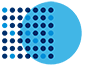 Հավելված 1Հաստատված է Հայաստանի Հանրապետության հաշվեքննիչ պալատի N ….. որոշմամբ____________, 2020թ. ՌԱԶՄԱՎԱՐԱԿԱՆ ԶԱՐԳԱՑՄԱՆ ԾՐԱԳԻՐՀԱՅԱՍՏԱՆԻ ՀԱՆՐԱՊԵՏՈՒԹՅԱՆ ՀԱՇՎԵՔՆՆԻՉ ՊԱԼԱՏԻ 2020-2023 ԹՎԱԿԱՆՆԵՐԻ 		Երևան, hուլիս 2020թ. ԲովանդակությունԲովանդակություն	2Հապավումների ցանկ	4I.	Ներածություն	5II.	Առաքելություն, տեսլական, արժեքներ և սկզբունքներ	8III.	Հաշվեքննիչ պալատի զարգացման միջավայրը	10IV.	Կարիքների գնահատում	11V.	Համագործակցություն առանցքային շահառուների հետ	20VI.	2020 – 2023թթ. ռազմավարական նպատակները	25Նպատակ 1. Իրավական դաշտի բարելավում	25Նպատակ 2.  Հաշվեքննության ազդեցության բարելավում	26Նպատակ 3: Մասնագիտական կարողության և հաշվեքննության հմտությունների արդիականացում	31Նպատակ 4: Հաղորդակցման և համագործակցության ուղիների հզորացում	34VII.	Հաջողության կարևորագույն գործոններ՝ որպես փոփոխության շարժիչ ուժեր	37VIII.	Ռազմավարության մշտադիտարկում և գնահատում	40Մեթոդաբանություն	43Հապավումների ցանկ  Ներածություն ՀՊ-ն ՀՀ-ում արտաքին հաշվեքննություն իրականացնող միակ անկախ պետական մարմինն է: ՀՊ-ն ստեղծվել է Սահմանադրության 13-րդ գլխի, ինչպես նաև «Հաշվեքննիչ պալատի մասին» ՀՀ օրենքի (այսուհետ` օրենք) պահանջներին համապատասխան: ՀՊ-ն ՎՊ-ի իրավահաջորդն է, և գործում է 2018թ.-ի ապրիլի 9-ից: ՀՊ-ն հանրային ֆինանսների և սեփականության ոլորտում հաշվեքննություն է իրականացնում պետական բյուջեի և համայնքային բյուջեների միջոցների, ստացած փոխառությունների ու վարկերի, պետական և համայնքային սեփականության օգտագործման օրինականության և արդյունավետության նկատմամբ։ՀՊ-ի գործունեության նպատակը հաշվեքննության արդյունքների վերաբերյալ ԱԺ-ին և հանրությանը ժամանակին, մասնագիտական և անկողմնակալ տեղեկատվություն ներկայացնելն է։ՀՊ-ն ունի պատմական, քաղաքական և կազմակերպչաիրավական անցյալ: Արտաքին պետական հաշվեքննության համակարգը ներկայումս գտնվում է իր զարգացման երրորդ փուլում:Առաջին փուլի սկիզբը պայմանավորված էր 1995 թ.-ին ընդունված Սահմանադրությամբ, որի արդյունքում հիմնադրվեց ԱԺ ՎՊ-ն, որը ֆինանսատնտեսական վերահսկողություն իրականացնող մարմին էր, և ձևավորվել էր ոչ թե Սահամանդրությամբ, այլ՝ ԱԺ կողմից և հաշվետու էր միայն նրան։Երկրորդ փուլը նշանավորվեց 2005 թվականի սահմանադրական բարեփոխումներով։ Սահմանադրության 2005 թվականի բարեփոխումների և «Վերահսկիչ պալատի մասին» ՀՀ օրենքի ընդունմամբ նախկին ԱԺ ՎՊ-ն առանձնացավ ԱԺ-ից և դարձավ ավելի անկախ՝ փոխակերպվելով ՎՊ-ի: ՎՊ-ն, որպես  արտաքին պետական վերահսկողություն իրականացնող միակ մարմին, ձեռք բերեց նոր կարգավիճակ: Ընդլայնվեցին ՎՊ-ի վերահսկողական իրավասությունները: Սակայն, ՎՊ-ն չուներ անկախության բավարար մակարդակ (օրինակ՝ ՎՊ-ի գործունեության տարեկան ծրագիրը շարունակում էր հաստատել ԱԺ-ն) և այդ հանգամանքը խոչընդոտում էր ՎՊ-ի հետագա զարգացմանը։ Երրորդ փուլը սկսվեց 2015 թվականի սահմանադրական բարեփոխումներով։ Տեղի ունեցավ վերահսկողական համակարգից անցում հաշվեքննության համակարգի։ Ընդունվեց ՀՊ-ի մասին նոր օրենք։ 2018 թվականի ապրիլի 9-ին ՎՊ-ն դարձավ ՀՊ։ Ներկայումս ՀՊ-ն ինքն է հաստատում իր գործունեության ծրագիրը։ Բացի այդ, Օրենքով ուժեղացվեցին հաշվեքննության գործընթացի թափանցիկության, հաշվետվողականության և հրապարակայնության պահանջները։ Ամրապնդվեցին նաև ՀՊ-ի անկախության որոշ հիմնադրույթներ։ Այնուամենայնիվ, օրենքը լիովին չի բավարարում INTOSAI-ի հիմնարար սկզբունքներով պայմանավորված պահանջները: Այս հանգամանքը բացասաբար է անդրադառնում ՀՊ-ի արդյունավետ գործունեության վրա: Անհրաժեշտ են համապատասխան օրենսդրական փոփոխություններ, որոնք օրենքը կհամապատասխանեցնեն INTOSAI-ի ստանդարտներին, հատկապես հաշվի առնելով հետևյալը`ՀՀ և ԵՄ-ի միջև կնքված «Համապարփակ և ընդլայնված գործընկերության համաձայնագրի 24-րդ հոդվածի «դ» կետում սահմանված է, հետևյալ պահանջը. «ՀՊ-ի, որպես ՀՀ-ում հաշվեքննության բարձրագույն մարմնի դերի հետագա ամրապնդում՝ մասնավորապես դրա ֆինանսական, կազմակերպչական և գործառնական անկախության տեսանկյունից՝ արտաքին հաշվեքննության INTOSAI միջազգայնորեն ընդունված ստանդարտներին համապատասխան»:Միավորված ազգերի կազմակերպության (ՄԱԿ) 66-րդ Գլխավոր վեհաժողովի 22.12.2011թ.-ին ընդունված «Բարձրագույն հաշվեքննիչ մարմինների ուժեղացման միջոցով պետական կառավարման արդյունավետության, օգտավետության, հաշվետվողականության և թափանցիկության բարձրացման վերաբերյալ» թիվ A/66/209 որոշումը, որի համաձայն բարձրագույն հաշվեքննիչ մարմինը կարող է արդյունավետ գործել միայն այն դեպքում, եթե վերջինս անկախ է բոլոր պետական մարմիններից և պաշտպանված է ցանկացած արտաքին ազդեցությունից: Այս որոշմամբ ՄԱԿ-ի գլխավոր վեհաժողովը բոլոր անդամ պետություններին պաշտոնապես հորդորում է ամբողջությամբ կիրառել INTOSAI-ի կողմից ընդունված Լիմայի և Մեխիկոյի հռչակագրերում տեղ գտած սկզբունքներն ու դրույթները:ՀՊ-ի գործունեությունն առաջիկա չորս տարիներին (2020-2023թթ.) միտված է լինելու INTOSAI-ի ստանդարտներին և լավագույն փորձին համահունչ ՀՀ-ում արտաքին պետական հաշվեքննության համակարգ ձևավորելուն։ Այդ նպատակով ՀՊ-ն նախաձեռնել է ՀՊ 2020-2023 թվականների ռազմավարական զարգացման ծրագրի (այսուհետ՝ Ռազմավարություն) մշակման և հաստատման գործընթաց։ Բացի այդ, 2018-2019 թվականների ընթացքում նախաձեռնվել են մի շարք աշխատանքներ, որոնց արդյունքները հիմք են ծառայում սույն Ռազմավարության մշակման համար, մասնավորապես, կատարողականի ինքնագնահատման զեկույց (SAI PMF), GAO զեկույց, ՍԻԳՄԱ ծրագրի գնահատման զեկույց և այլ ներքին գնահատումներ և եզրահանգումներ։Սույն Ռազմավարությունը մշակելիս ՀՊ-ն հիմնվում է նաև ՎՊ-ի Ռազմավարական զարգացման 2011-2016թթ. ծրագրի (այսուհետ` ՌԶԾ) իրագործման արդյունքների վրա: ՌԶԾ-ն մշակվել էր ՍԻԳՄԱ-ի աջակցությամբ։ Իրագործմանը տեխնիկապես աջակցել էին ՀԲ-ն, ԳՄՀԸ-ն, ԵՄ-ն, ՍԻԳՄԱ-ն, ՆՀԴ-ն։ ՌԶԾ-ի իրագործման ժամանակահատվածում արձանագրվել են հետևյալ արդյունքները՝ բարելավվել է ՎՊ-ի գործունեությունը կարգավորող օրենսդրությունն ու ներքին մեթոդական կանոնակարգումները, ամրապնդվել է ՎՊ-ի անկախությունը, ՎՊ-ն հանրության շրջանակներում ձեռք է բերել որոշակի վստահության մակարդակ, ՎՊ տարեկան հաշվետվությունները ԱԺ-ում քննարկվել են մեծ հետաքրքրությամբ, լրատվամիջոցները մշտապես լուսաբանել են ՎՊ-ի հաշվետվություններում բացահայտված խախտումներն ու թերությունները, բարելավվել են ՎՊ աշխատակազմի մասնագիտական կարողություններն ու գիտելիքները և այլն։ Այդուհանդերձ, ՀՊ-ի ներքին ուսումնասիրությունները վկայում են, որ ՎՊ ռազմավարական կառավարման գործընթացն ունեցել է խնդիրներ, որոնք առաջացել են թե´ արտաքին և թե´ ներքին միջավայրում եղած բացասական գործոնների հետևանքով։ Ասվածի վառ վկայությունը ՎՊ-ի SAI PMF ինքնագնահատման հաշվետվության գնահատականներն են, մասնավորապես՝ SAI-3 բաղադրիչը (ռազմավարական պլանավորում) 0-4 սանդղակում գնահատվել է մեկ միավոր։ ՀՊ-ն կարևորում և արժևորում է ՎՊ-ի անցած ճանապարհը, սակայն գտնում է, որ կառույցի հետագա զարգացման գործում խիստ անհրաժեշտ է իրականացնել համարժեք քայլեր, որոնք էապես կբարելավեն ռազմավարական կառավարման նշված ցուցանիշը։Առաքելություն, տեսլական, արժեքներ և սկզբունքներԱռաքելությունՀՊ-ի առաքելությունն է նպաստել պետական և տեղական ինքնակառավարման մարմինների կողմից հանրային բարիքն օրինական և արդյունավետ ճանապարհով բաշխելու գործընթացին։ Դրան հասնելու համար ՀՊ-ն ժամանակին, ինչպես նաև մասնագիտական և անկողմնակալ ճանապարհով հաշվեքննության արդյունքների վերաբերյալ տեղեկատվություն է տրամադրում ԱԺ-ին և հանրությանը։ՏեսլականՀՊ-ն ձգտում է լինել INTOSAI ստանդարտներին համահունչ գործող բարձրագույն հաշվեքննիչ մարմին (այսուհետ՝ ԲՀՄ)։ Արժեքներ և սկզբունքներՀՊ արժեհամակարգի առանցքը հանրությանն օգտակար լինելն է։ Հաշվեքննության արդյունքները պետք է դրական փոփոխություններ մտցնեն քաղաքացու կյանքում։ Այս նպատակով ՀՊ-ն պետք է ամրապնդի հետևյալ արժեքները`Թափանցիկություն և հաշվետվողականություն: Իր աշխատանքում ՀՊ-ն պետք է լինի թափանցիկ և հաշվետվողական:Բարեվարքություն: ՀՊ-ն իր վարքագծով պետք է վստահություն և հուսալիություն ձևավորի իր գործունեության հանդեպ և լինի օրինակելի հանրային հատվածի կազմակերպություն:Համապատասխանություն: ՀՊ-ն պետք է իրականացնի բարձր որակի հաշվեքննություններ, որոնք համապատասխան և նշանակալի են օրենսդիրների և այլ շահագրգիռ կողմերի համար: Անկախություն: ՀՊ-ն պետք է գործի անկախ և անկողմնակալ` միշտ ձգտելով բարձրորակ հաշվեքննության արդյունքներ ապահովելուն: ՀՊ-ն իր արժեհամակարգը պահպանելու և ամրապնդելու նպատակով ղեկավարվում է հետևյալ սկզբունքներով.Ամրապնդել և պաշտպանել ՀՊ-ի անկախությունը (ՀՊ-ն կարող է արդյունավետ գործել, եթե վերջինս ունի բավարար անկախություն INTOSAI ստանդարտներին համապատասխան):Իրականացնել ռիսկերի վրա հիմնված հաշվեքննություն (նպատակն է հավաստիանալ, որ հանրային ռեսուրսներն օրինական և արդյունավետ կերպով են օգտագործվում):Իրականացնել արդյունավետ և ազդեցիկ հաշվեքննություն (նպատակն է հավաստիանալ, որ հաշվեքննության հետևանքներն անարձագանք չեն մնում, հաշվեքննության օբյեկտներն ընդունում և իրագործում են ՀՊ-ի առաջարկությունները, վերացնում են ՀՊ կողմից արձանագրված անհամապատասխանություններն ու խեղաթյուրումները):Հանրայնացնել հաշվեքննության արդյունքները (նպատակն է բարձրացնել հաշվեքննության օբյեկտների պատասխանատվությունը հանրության առջև):ժամանակին արձագանքել հանրային կյանքում փոփոխվող միջավայրին, նոր մարտահրավերներին, հակակոռուպցիոն պետական քաղաքականությանը (նպատակն է հաշվեքննության գործընթացը ներդաշնակեցնել հանրության ակնկալիքներին և պահանջներին՝ պահպանելով անկախությունն ու ինքնուրույնությունը):Արդյունավետորեն համագործակցել բոլոր շահառուների հետ (նպատակն է լինել հասկացված, պահանջված և գնահատված, ինչպես նաև լինել տեղեկացված՝ պահպանելով քաղաքական չեզոքություն):Բարձր վստահություն ձեռք բերել (նպատակն է ձեռք բերել իրապես անկախ հաշվեքննիչ մարմնի համբավ, որը կնպաստի հանրային կյանքում դրական փոփոխությունների):Ապահովել անհրաժեշտ մակարդակի թափանցիկություն և հաշվետվողականություն (նպատակն է ամրագրել այնպիսի մեխանիզմներ, որոնք «բաց» եղանակով կվկայեն, որ ՀՊ-ն գործում է օրինականության, ինչպես նաև խնայողության, օգտավետության և արդյունավետության սկզբունքներին համաձայն):ՀՊ-ն կառավարել արդյունավետ (նպատակն է ստեղծել որակի կառավարման, հսկողության այնպիսի համակարգեր, որոնք կերաշխավորեն ՀՊ-ի «լավ» կառավարումը):Պահպանել վարքագծի կանոնները (նպատակն է բացառել հաշվեքննության ընթացքում հանրային և մասնավոր շահերի բախումը, ինչն իր հերթին կամրապնդի հասարակության վստահությունը ՀՊ-ի նկատմամբ):Ձգտել որակի ամենաբարձր չափորոշիչներին (նպատակն է բացառել ՀՊ-ի համբավի վերաբերյալ որևէ բացասական կարծիքներն ու գանահատականները, որոնք կարող են ստվեր նետել հաշվեքննության գործընթացի վրա):Ուժեղացնել մարդկային ներուժը (նպատակն է գիտելիքի ստացման, նորորարությունների և փորձի փոխանակման մեխանիզմներով պահպանել որակն ու լինել անթերի)։Հաշվեքննիչ պալատի զարգացման միջավայրը ՀՊ-ն թեև անկախ պետական մարմին է, այնուամենայնիվ հանրային հատվածում այն գործում է ոչ անջատ մյուս պետական մարմիններից։ Հանրային հատվածում տեղի ունեցող երևույթները, բարեփոխումներն ու պետական քաղաքականությունը ազդեցություն կարող են ունենալ ՀՊ-ի գործունեության, այդ թվում՝ սույն Ռազմավարության իրագործման վրա։ՀՀ-ում ընթացիկ քաղաքական օրակարգը լավ հնարավորություն է ընձեռում ՀՊ իրավական միջավայրի զարգացման գործընթացն առաջ տանելու համար: Այս կապակցությամբ ՀՊ-ն ակնկալում է կառավարության և ԱԺ-ի աջակցությունը, որպեսզի Օրենքը բարելավվի բարձրագույն հաշվեքննիչ մարմինների միջազգային ստանդարտներին (այսուհետ՝ ISSAI) համապատասխան:ՀՊ-ն գիտակցում է, որ արդյունավետ արտաքին հաշվեքննության համակարգ ունենալու համար անհրաժեշտ է ավելի բարձր մակարդակի վրա դնել պետական մարմինների հետ ունեցած համագործակցությունը։ ՀՊ-ն անհրաժեշտ է համարում բարձրացնել իրավապահ մարմինների հետ համագործակցության արդյունավետությունը: Հակակոռուպցիոն պետական քաղաքականությանը զուգահեռ ՀՊ-ն ձգտում է զարգացնել հակակոռուպցիոն իր կարողությունները՝ դրանով իսկ նպաստելով երկրում իրականացվող հակակոռուպցիոն պայքարին։Կառավարության «Հանրային ​​ֆինանսների կառավարման համակարգի 2019-2023 թվականների զարգացման ռազմավարության» իրականացումն ազդեցություն կունենան ՀՊ գործունեության միջավայրի վրա ապագայում:Բարեփոխումների այնպիսի ուղղություններ, ինչպիսիք են ծրագրային բյուջետավորումը, հանրային հատվածի հաշվապահական հաշվառումը, ներքին աուդիտը, պետական պարտքի կառավարումը, գնումների համակարգը և ռազմավարությամբ նախանշված այլ ուղղություններ, որոնք ուղղակի կամ անուղղակի առնչություն ունեն արտաքին հաշվեքննության համակարգի հետ, մշտապես լինելու են ՀՊ-ի ուշադրության կենտրոնում։ Կորոնավիրուսի համավարակի ներկայիս իրավիճակն, ամենայն հավանականությամբ, կանդրադառնա բարեփոխումների ծրագրերի իրականացման վրա և զգալի անորոշություններ կստեղծի: Հետևաբար, ՀՊ-ն պետք է մշտադիտարկի իրավիճակը և դրա ազդեցությունը ռազմավարության իրականացման վրա:ՀՊ –ի զարգացման և առաջընթացի համար ԱԺ-ի հետ համագործակցությունն առանցքային նշանակություն ունի: ՀՊ-ն պետք է ակտիվ համագործակցի ԱԺ մշտական հանձնաժողովների, այդ թվում` ֆինանսավարկային և բյուջետային հարցերի մշտական հանձնաժողովի և տվյալ մշտական հանձնաժողովի հաշվեքննության և աուդիտի ենթահանձնաժողովի հետ: Օրինակ, ԱԺ-ում կանոնավոր լսումների անցկացումը, որը վերաբերում է հաշվեքննությունների արդյունքների քննարկմանը, կարող է կարևոր լծակ լինել ՀՊ-ի դերի և հեղինակության բարձրացման համար: Համապարփակ քննարկումները և հաշվեքննության արդյունքների հրապարակումը կբարձրացնեն թափանցիկությունն ու հաշվետվողականությունը պետական հատվածում և հանրային ռեսուրսների կառավարման արդյունավետությունը: Այս ռազմավարության հաջող իրականացման համար ՀՊ-ին անհրաժեշտ կլինի արտաքին աջակցություն: Հետևաբար, ՀՊ-ն պետք է շարունակի մասնակցել տարբեր ձևաչափերով իրականացվող INTOSAI-ի, EUROSAI-ի և ASOSAI-ի նախագծերին: Բացի այդ, շարունակելով համագործակցել ներկայիս արտաքին գործընկերների՝ Հայաստանում ԵՄ պատվիրակության, SIGMA-ի, USAID-ի, GAO-ի, GIZ-ի հետ, ՀՊ-ն  պետք է ընդլայնի գործընկերության շրջանակը, մասնավորապես, համագործակցելով, օրինակ, Շվեդիայի ազգային հաշվեքննության գրասենյակի և Եվրասիական տնտեսական միության անդամ երկրների բարձրագույն հաշվեքննիչ մարմինների հետ:  Կարիքների գնահատում Արտաքին միջավայրում տեղի ունեցող զարգացումները ՀՊ-ից պահանջում են զգոն և աչալուրջ լինել հաշվեքննության շրջանակի հնարավոր փոփոխությունների նկատմամբ, ինչպիսիք են հաշվեքննության ծրագրերի ճշգրտումը, հաշվեքննության տեսակի կամ առաջնահերթ հաշվեքննության արդյունքների ներկայացումը օրացուցային տարվա ընթացքում:Բացի արտաքին զարգացումները պարբերաբար դիտարկելու և թարմացնելու անհրաժեշտությունից՝ ՀՊ-ն պետք է նաև կանոնավոր կերպով մշտադիտարկի իր ներքին կառավարման և հաշվեքննության ընթացակարգերի արդյունավետությունը, որպեսզի կարողանա հանդես գալ, որպես պրոֆեսիոնալ ​​ բարձրագույն հաշվեքննիչ մարմին, որը տրամադրում է եզրակացություններ, որոնք կարող են նպաստել կառավարության գործունեության և քաղաքացիների բարեկեցության բարելավմանը:Ռազմավարության այս գլուխը ներկայացնում է այն հիմնական մարտահրավերները, որոնք ՀՊ-ն պետք է դիմակայի որպես հարգանք վայելող և պրոֆեսիոնալ բարձրագույն հաշվեքննիչ մարմին դառնալու իր ճանապարհին: Արտաքին գնահատման զեկույցները, ներքին ինքնագնահատումը և ընթացիկ հաշվեքննության միջավայրի և ներքին կառուցվածքի և ընթացակարգերի վերլուծությունները կազմում են ստորև ներկայացված կարիքների հիմքը: 1. Փոփոխություններ «Հաշվեքննիչ պալատի մասին» ՀՀ օրենքում (այսուհետ՝ ՀՊ օրենք)ՀՊ օրենքն ընդունվեց 2018թ.-ի հունվարին և ուժի մեջ մտավ 2018թ.-ի ապրիլի 9-ից, սակայն դեռևս առկա են որոշ կարևոր տարրեր, որոնք պետք է ամփոփվեն օրենքում, որպեսզի այն ամբողջությամբ համապատասխանի միջազգային չափորոշիչներին: Հիմնական հարցերն են`- Անբավարար ֆինանսական անկախություն: Լիովին երաշխավորված չէ ՀՊ-ի ֆինանսական անկախությունը։ ՀՊ-ն պարտավոր է ամեն տարի իր բյուջետային հայտը ներկայացնել Կառավարության հաստատմանը, և Կառավարությունը կարող է փոփոխել այն՝ թեև այն պետք է ներկայացնի իր հիմնավորումները:-  ՀՊ աշխատողներին ընդունելու, կառավարելու և վարձատրելու գործընթացը դուրս է ՀՊ վերահսկողությունից: ՀՊ օրենքին համաձայն՝ ՀՊ աշխատակիցների պաշտոնները սահմանվում և լրացվում են «Քաղաքացիական ծառայության մասին» ՀՀ օրենքով (այսուհետ՝ ՔԾ օրենքով) սահմանված կարգով: Այն նախատեսում է, որ աշխատակիցների կառավարումն օրենքում առկա պահանջներից զատ կարգավորվում է ՔԾ օրենքին համապատասխան: ՀՊ-ն իրավասու չէ անկախ սահմանելու և իրականացնելու մարդկային ռեսուրսների կառավարման քաղաքականությունը և ընթացակարգերը` բավարար որակավորում ունեցող, իրավասություններով, հնարավորություններով և էթիկայի սկզբունքներին համահունչ աշխատակիցների ներգրավման համար: Մինչդեռ, ISSAI-ների համաձայն, բարձրագույն հաշվեքննիչ մարմինները պետք է մշակեն մարդկային ռեսուրսների քաղաքականություն և ընթացակարգեր` մատչելի և ողջամիտ մարդկային, նյութական և դրամական ռեսուրս ձեռք բերելու համար, և որ գործադիր մարմինները չպետք է վերահսկեն կամ ուղղորդեն այդ ռեսուրսների հասանելիությունը:-  Հաշվեքննություն իրականացնող ստորաբաժանումների և ՀՊ անդամների սահմանափակումը նույն մարմնին վերապահված գործունեության ոլորտում երկու տարուց ավելի հաշվեքննություն անցկացնելու համար: ՀՊ օրենքը պալատի անդամներին և աշխատակազմին սահմանափակում է 6 տարվա ընթացքում երկու տարուց ավելի նույն մարմնին վերապահված գործունեության ոլորտում հաշվեքննություն իրականացնելը: ISSAI-ները հաշվեքննողների/դրանց ստորաբաժանումների ռոտացիա չեն նախատեսում, այլ թողնում են, որպեսզի բարձրագույն հաշվեքննիչ մարմինները որոշեն, թե երբ է պահանջվում ռոտացիա: ISSAI-ները նշում են, որ բարձրագույն հաշվեքննիչ մարմինները պետք է լիարժեք հայեցողություն ունենան իրենց գործառույթները կատարելուց, միաժամանակ, ՀՊ անդամների ռոտացիան յուրաքանչուր 5-7 տարում դիտվում է որպես լավ պրակտիկա: Երկու տարվա սահմանաչափը և դրա կիրառումը հաշվեքննողների նկատմամբ չափազանց սահմանափակում և խոչընդոտում է ՀՊ-ի` աշխատակիցներին հաշվեքննությունների առաջադրանքներում ներգրավելու գործընթացին` հիմնվելով նրանց հմտությունների, իրավասությունների և մասնագիտական զարգացման վրա:- ՀՊ նախագահը և անդամներն անձեռնմխելի չեն: ISSAI-ների համաձայն՝ բարձրագույն հաշվեքննիչ մարմինների ղեկավարները պետք է անձեռնմխելի լինեն հետապնդումներից ցանկացած գործողության համար, որը կբխի իրենց պարտականությունների բնականոն իրականացումից:- Տեղեկատվության հասանելիության ոչ հստակ կարգավորումը: ՀՊ օրենքը սահմանում է, որ ՀՊ-ն պետք է առցանց հասանելիություն ունենա էլեկտրոնային շտեմարաններ, իսկ օրենքով գաղտնի համարվող տեղեկություններին հաշվեքննողները կարող են ծանոթանալ օրենքով սահմանված դեպքերում և կարգով: Այնուամենայնիվ, գործնականում տեղեկատվության հասանելիությունը երբեմն մերժվում է՝ հղում կատարելով անձնական տվյալների պաշտպանության և գաղտնիության (բանկային, առևտրային, բժշկական, հարկային, մաքսային, առևտրային և այլն) վերաբերյալ ՀՀ օրենսդրության պահանջներին: ՀՊ-ն ներառված չէ անձնական տվյալների կամ նշված այլ գաղտնիքների հասանելիություն ունեցող հաստատությունների ցանկում: Համաձայն ISSAI-ների՝ բարձրագույն հաշվեքննիչ մարմինները պետք է ունենան տեղեկատվության անսահմանափակ հասանելիություն, ներառյալ պատշաճ լիազորություններ` իրենց մանդատը պատշաճ կերպով իրացնելու համար անհրաժեշտ, ժամանակին, չխմբագրված, անմիջական և անվճար մուտք ստանալու դեպի բոլոր անհրաժեշտ փաստաթղթերը և տեղեկատվությունը:- Հաշվեքննության արդյունքների հետհսկողության (follow-up) ոչ հստակ սահմանում: ՀՊ-ի հաշվեքննության արդյունքների և առաջարկությունների հետհսկողությունը կարող է օգտակար տեղեկատվություն տրամադրել պալատի կատարած աշխատանքի արդյունքների ազդեցության առումով: Մինչդեռ, ՀՊ-ի մանդատը իր հաշվեքննության արդյունքների հետհսկողության մասով հստակ չէ: Ուստի, ՀՊ-ում ներդրված չէ հաշվեքննության արդյունքներին հետևելու համակարգ կամ ընթացակարգեր, որոնք կօգնեն ապահովելու, որ հաշվեքննվող մարմինները պատշաճ կերպով կանդրադառնան պալատի ընթացիկ եզրակացություններին և առաջարկություններին: ISSAI-ները սահմանում են, որ հաշվեքննության հետհսկողության արդյունավետ համակարգը հանդիսանում է ԲՀՄ-ների կողմից հասարակության համար ստեղծած ավելացված արժեքի և օգուտի,  հաշվետվողականության և թափանցիկության, ինչպես նաև անկախության ապահովման կարևորագույն բաղադրիչ: ԲՀՄ-ն պետք է ունենա իր աշխատանքի արդյունքներին հետևելու ներքին համակարգ, որպեսզի հաշվեքննության ենթակա մարմինները պատշաճ կերպով իրագործեն ԲՀՄ-ի դիտարկումները և առաջարկությունները: -  Պետական բյուջեի կատարման վերաբերյալ եզրակացության կազմումը՝ եռամսյակային հաշվեքննությունների արդյունքների հիման վրա: 2020թ.-ից պետական բյուջեի կատարման վերաբերյալ եզրակացության կազմման համար օգտագործվում են պետական բյուջեի երեք, վեց և ինն ամիսների կատարման նկատմամբ ֆինանսական և համապատասխանության հաշվեքննությունների ընթացիկ եզրակացությունները: Այս պահանջը զգալիորեն կենտրոնացնում է ՀՊ-ի ռեսուրսները այս գործառույթի կատարման վրա, ինչը նվազեցնում է ՀՊ-ի զարգացման և այլ տեսակի հաշվեքննությունների իրականացման հնարավորությունները:2. ՀՊ-ի գործունեության ազդեցության բարձրացումՀաշվեքննության պլանավորումՀՊ-ն տարեկան գործունեության ծրագրում հաշվեքննություններ պլանավորելիս, պետական բյուջեի կատարման նկատմամբ ֆինանսական և համապատասխանության պարտադիր հաշվեքննություններից զատ, օգտագործում է ռիսկի վրա հիմնված մեթոդաբանություն: Հաշվեքննության պլանավորումն ամբողջովին չի արտացոլում ՀՊ-ի միջավայրի զարգացումներն ու ռիսկերը: ՀՊ օրենքը պահանջում է, որ ԱԺ-ին.ներկայացնի ֆինանսական և համապատասխանության հաշվեքննությամբ ընթացիկ եզրակացություններ 3, 6, և 9 ամիսների պետական բյուջեի կատարման մասին վերաբերյալ , և օգտագործելով դրանց արդյունքները, տրամադրի պետական բյուջեի կատարման վերաբերյալ եզրակացություն,յուրաքանչուր ժամանակահատվածի ավարտից ամեն հաշվեքննության մասով 4 ամսվա ընթացքում ներկայացնի ընթացիկ եզրակացություններ,տարեկան կտրվածքով եզրակացությունը ներկայացնի ԱԺ-ին՝ կառավարության կողմից բյուջեի կատարման վերաբերյալ հաշվետվությունը ԱԺ-ին ներկայացնելուց հետո մեկ ամսվա ընթացքում:Այս իրավական պահանջը ենթադրում է, որ ՀՊ-ն պետք է պլանավորի իր ֆինանսական և համապատասխանության հաշվեքննությունները պատշաճորեն և կատարողականի հաշվեքննություններից առանձին: Առավել արդյունավետ կլինի, եթե ՀՊ-ի գործունեության ծրագրի երկրորդ մասում նապատեսվեն համապատասխանության և կատարողականի հաշվեքննություններ, իսկ ֆինանսական հաշվեքննությունները սույն մասում վերաբերեն համայնքների ֆինանսատնտեսական գործունեությանը:Հետևաբար, հաշվեքննության ավանդական պլանավորումը, որը ներառում է ֆինանսական, համապատասխանության և կատարողականի տարրեր, պետք է կատարելագործվի: Մինչդեռ, հաշվեքննության պլանավորումը պետք է հիմնված լինի ՀՊ-ի միջավայրով պայմանավորված ռիսկերի վերլուծության (վերևից ներքև մոտեցում) և վարչությունների մակարդակում իրականացվող ռիսկերի վերլուծության վրա (ներքևից վերև մոտեցում)` նպատակ ունենալով ավելի շատ հաշվեքննություններ պլանավորել ռիսկային և հանրային հետաքրքրություն ներկայացնող ոլորտներում: Հաշվեքննության մեթոդաբանությունՀՊ-ն արդեն մշակել և հաստատել է ֆինանսական և համապատասխանության մեթոդաբանություն, որը կենսունակ է դարձրել ՀՊ-ի կողմից ISSAI-ների համահունչ հաշվեքննությունների իրականացումը: Մշակվել  և հաստատվել են նաև մի շարք մեթոդական ուղեցույցներ, որոնք աջակցում են հաշվեքննությունների պատշաճ իրականացումը: Միաժամանակ, հաշվեքննությունների իրականացման ընթացքում ՀՊ-ի՝ ISSAI ստանդարտների վրա հիմնված ֆինանսական և համապատասխանության հաշվեքննության մեթոդաբանությունները (ձեռնարկները) անհրաժեշտ կլինի պարբերաբար թարմացնել, օրինակ, եռամսյակային կտրվածքով հաշվեքննությունների անցկացման պահանջների ակնկալվող փոփոխությունների, ինչպես նաև համապատասխանության հաշվեքննության նոր ISSAI 4000 ստանդարտի հաստատմանը համընթաց: ՀՊ-ն Կատարողականի հաշվեքննության մասով նոր մեթոդաբանության (ձեռնարկի) մշակման կարիք ունի: Որակի ապահովում և որակի հսկողությունՀՊ մասին օրենքը պահանջում է, որ ՀՊ-ն ունենա Որակի կառավարման համակարգ (ՈԿՀ). ՀՊ-ն մշակել և հաստատել է ՈԿՀ ստեղծման հայեցակարգ, համաձայն որի՝ պահանջվում է որակի ապահովման և որակի հսկողության համակարգի ներդրում: Որպես ֆինանսական և համապատասխանության հաշվեքննության մեթոդաբանության որակի հսկողության համակարգի լրացում, անհրաժեշտ է, որ  կազմվի ձեռնարկ բոլոր տեսակի հաշվեքննությունների համար` աջակցելու որակի հսկողության գործընթացին: Որակի հսկողությունը կարող է արդյունավետ լինել միայն այն դեպքում, երբ հաշվեքննությունը պատշաճ փաստաթղթավորված և պահպանված է:ՀՊ օրենքին համապատասխան՝ որակի ապահովումը պետք է ներառի նաև ՀՊ-ի ֆինանսական, հսկողության և կառավարչական գործընթացների հետ կապված ռիսկերի կառավարման արդյունավետության հարցեր:3. Մասնագիտական կարողության ուժեղացումՄարդկային ռեսուրսների կառավարման (այսուհետ՝ ՄՌԿ) քաղաքականություն և մասնագիտական զարգացումՀՊ-ն իր գործառույթներն իրականացնելու համար ISSAI-ներին և իրավական պահանջներին համապատասխան  կոմպետենտ, փորձառու և էթիկայի սկզբունքներին համապատասխանող աշխատակիցներ հավաքագրելու միանձնյա մանդատ չունի, ինչը  հնարավորություն կտար մշակել և հրապարակել ՄՌԿ քաղաքականաություն և զեկույցներ: ՀՊ նախագահի հրամանով հաստատել է մասնագիտական կարողությունների շարունակական զարգացման ծրագրի մշակման հայեցակարգ: Իրավական սահմանափակման վերացումից հետո ՀՊ-ն պետք է մշակի նաև ՄՌԿ քաղաքականություն:  Բոլոր դեպքերում, ՀՊ-ի աշխատակիցների մասնագիտական զարգացումը պետք է համակարգված լինի: Ներկայումս, հաշվեքննողների մասնագիտական կարողությունների հզորացումը կատարվում է դեպքից դեպք և կախված է դոնորների աջակցությունից: ՀՊ օրենքը պահանջում է, որ ՀՊ-ն` (1) հաստատի աշխատակիցների շարունակական մասնագիտական զարգացման ծրագիր և ապահովի, որ աշխատակիցները վերապատրաստվեն առնվազն 3 տարին մեկ անգամ, ծրագրով սահմանված կարգով և (2) ապահովեն, որ ՀՀ օրենսդրությամբ սահմանված կարգով ՀՊ անդամները, վարչության պետերը և պետերի տեղակալները ձեռք բերեն «աուդիտորի որակավորում» մինչև 2024թ. հունվարի 1-ը. INTOSAI չափորոշիչները պահանջում են նաև, որ ԲՀՄ-ն ունենա մասնագիտական զարգացման ռազմավարություն, ներառյալ վերապատրաստման ծրագիր, որը հիմնված է ԲՀՄ աշխատանքի իրականացման համար պահանջվող որակավորման, փորձի և կոմպետենցիաների մակարդակի վրա:Բացի այդ, ՀՊ օրենքը պալատից պահանջում է կատարել հաշվեքննություններ (հատկապես ֆինանսական և կատարողականի հաշվեքննությունների դեպքում), որոնց գործիքակազմը բավականին նոր է ՀՊ-ի համար: ՀՊ-ի աշխատակիցները մինչ օրս իրականացրել են ISSAI-ներին համապատասխան սահմանափակ թվով ֆինանսական  և կատարողականի հաշվեքննություններ և այդ հաշվեքննություններն իրականացվել են արտաքին փորձագետների աջակցությամբ: Հետևաբար, ՀՊ-ի աշխատակազմին անհրաժեշտ կլինեն լրացուցիչ վերապատրաստումներ այն բանից հետո, երբ մշակվի հաշվեքննությունների հատուկ ռազմավարություն ֆինանսական, համապատասխանության և կատարողականի հաշվեքննության համար և հաշվեքննության ձեռնարկների թարմանցման դեպքերում: Բարեվարքություն ՀՊ օրենքը պահանջում է, որ ՀՊ-ն ներդնի էթիկայի կանոններ: INTOSAI ստանդարտները պահանջում են, որ ԲՀՄ-ներն ընդունեն և իրականացնեն ISSAI 130 ստանդարտին համապատասխան էթիկայի կանոնագրքեր, որոնք ներառում են բարեվարքության, անկախության և օբեկտիվության, կոմպետենցիայի, մասնագիտական վարքագծի և գաղտնիության ու թափանցիկության սկզբունքները: ISSAI 130 նշում է նաև, որ ԲՀՄ պետք է պահանջեն աշխատակիցներից միշտ ցուցաբերել այնպիսի վարքագիծ, որը համապատասխանում է էթիկայի կանոնագրքերում արտահայտված արժեքներին և սկզբունքներին և ուղղորդում ու աջակցություն տրամադրեն` խթանելու կանոնագրքերի ընկալմանը աշխատակիցների կողմից:ՀՊ-ում էթիկայի կանոնները ներդրված են, որը վերաբերվում է ՀՊ անդամներին և հաշվեքննողներին: Անհրաժեշտ է լրամշակել այն՝ համապատասխանեցնելով ISSAI 130 ստանդարտի պահանջներին:4. Բարելավել հաղորդակցումը ՀՊ-ի դերի և հաշվեքննության արդյունքների վերաբերյալ ՀՊ-ի հաղորդակցությունը ԱԺ-ի և այլ շահառաուների հետ համակարգված չէ: ՀՊ-ն հաշվեքննության արդյունքների վերաբերյալ զեկույցները ներկայացնում է ԱԺ-ի ֆինանսավարկային և բյուջետային մշտական հանձնաժողովի և հաշվեքննության և աուդիտի ենթահանձնաժողովի նախագահներին, և ԱԺ-ում ՀՊ-ի եզրակացությունների հիմնական սպառողներին:  ԱԺ-ում արդեն կազմակերպվել են ՀՊ-ի ընթացիկ եզրակացությունների մի շարք հրապարակային քննարկումներ, որոնց մասնակցել են նաև հաշվեքննության օբյեկտների և զանգվածային լրատվամիջոցների ներկայացուցիչներ: ՀՊ օրենքը նախատեսում է, որ պալատը քննարկումներ անցկացնի պետական և տեղական ինքնակառավարման մարմինների հետ՝ ՀՊ-ի վերլուծությունները հաղորդակցելու և խթանելու նպատակով և տեղեկատվություն տեղադրելու իր պաշտոնական կայքում: ԲՀՄ-ն պետք է սերտ համագործակցի համապատասխան խորհրդարանական հանձնաժողովների հետ` օգնելու նրանց ավելի լավ հասկանալու հաշվեքննության արդյուքներն ու եզրակացությունները և ձեռնարկելու համապատասխան գործողություններ: Վերջերս ՀՊ-ն կազմակերպել է լրագրողների վերապատրաստման սեմինար: Այս հաղորդակցման ձևը պետք է միանշանակ շարունակվի և կատարելագործվի:Հաղորդակցությունը հաշվեքննվող կողմի հետ սահմանափակվում է ՀՊ-ի հաշվեքննության արդյունքների տրամադրմամբ: ՀՊ-ի առաջարկությունների իրականացման մակարդակը ցածր է: INTOSAI ստանդարտները նշում են, որ ԲՀՄ-ն պետք է տրամադրի անկողմնակալ տեղեկատվություն պարզ և հասկանալի ձևով` օգտագործելով բոլոր շահագրգիռ կողմերի կողմից ընկալվող ձևաչափը: ԲՀՄ-ն պետք է պատշաճ կերպով ապահովի հաղորդակցություն հաշվեքննության ենթակա կողմերի և այլ շահագրգիռ կողմերի հետ, որպեսզի ԲՀՄ-ի աշխատանքի արդյունքների վերաբերյալ անհարկի և անհասկանալի հարցեր չմնան: ՀՊ-ն մասնագիտական շփումներ ունի միջազգային կազմակերպությունների հետ, ինչպիսիք են INTOSAI-ը, EUROSAI-ն և ASOSAI-ն, ինչպես նաև ազգային կազմակերպությունների հետ, ինչպիսիք են Հայաստանի հաշվապահների և աուդիտորների ասոցիացիան, բայց այդ շփումները սահմանափակ են: INTOSAI-ի ստանդարտները նախատեսում են, որ ԲՀՄ-ն պետք է նպաստի իր գործունեության արդյունքների հասանելիությանը բոլոր շահագրգիռ կողմերին` օգտագործելով համապատասխան հաղորդակցման գործիքներ:ՀՊ-ն տեղակայված է երկու, իրարից հեռու շենքներում, ինչը խոչընդոտում է ներքին հաղորդակցությանը: Երկու շենքերի միջև ինտրանետ ցանց գոյություն չունի և փաստաթղթերի փոխանակումը տեղի է ունենում ֆիզիկապես:  Այս առումով, առկա է բարելավման երկու ճանապարհ. մեկը՝ ունենալ սեփական ներքին ցանց, մյուսը՝ ներդնել փաստաթղթաշրջանառության համակարգ՝ ամպային տարբերակով (օրինակ՝ mulberry համակարգը, որը լայնօրեն կիրառվում է ՀՀ հանրային հատվածում):Համագործակցություն առանցքային շահառուների հետ ՀՊ-ի շահառուները կարևոր դեր են խաղում՝ փոխլրացնելով ՀՊ-ի առաքելությունը և բոլոր առումներով ամրապնդելով ՀՊ-ի կայացումը: Շահառուների հետ բազմաբնույթ և արդյունավետ հարաբերությունների զարգացումը պետք է հիմնված լինի ՀՊ անկախության պահպանման վրա, որը ԲՀՄ-ների համար հիմնարար սկզբունք է:Ազգային ժողովՀՊ-ն առանցքային հարաբերություններ ունի ԱԺ-ի հետ: ՀՊ-ն նրա հիմնական գործընկերն է,  որը հավաստում է, թե ինչպես է Կառավարությունն իրականացնում իր առջև դրված խնդիրները պետական մարմիններում` օրենքով պատվիրակված գործառույթների շրջանակներում: ՀՊ-ի գործընկերությունը խորհրդարանի հետ իրականացվում է ԱԺ-ի ֆինանսավարկային և բյուջետային հարցերի մշտական հանձնաժողովի և հաշվեքննության և աուդիտի ենթահանձնաժողովի միջոցով, որոնք վերահսկում են պետական բյուջեի կատարումը և կարևոր որոշումների կայացում պահանջող առաջարկություններ են ներկայացնում ԱԺ-ի լիագումար նիստերին:Լիմայի հռչակագրում (INTOSAI-P1) և Մեխիկոյի հռչակագրում (INTOSAI-P10) սահմանված հիմնական սկզբունքները պահանջում են, որ ՀՊ-ն ձևավորի և ապահովի արդյունավետ հաղորդակցություն ու հարաբերություններ խորհրդարանի և դրա համապատասխան հանձնաժողովների հետ:Մասնավորապես, INTOSAI-P20 ստանդարտը նշում է, որ « ՀՊ-ն պետք է ամուր կապեր ունենա համապատասխան խորհրդարանական հանձնաժողովների հետ` նրանց օգնելու համար ավելի լավ ընկալել հաշվեքննության արդյունքները և եզրակացությունները մինչև ձեռնարկելը համապատասխան գործողություններ»:  INTOSAI-P12 ստանդարտը սահմանում է, որ «ԲՀՄ-ները պետք է ձևավորեն մասնագիտական հարաբերություններ օրենսդրական վերահսկողության համապատասխան հանձնաժողովների, կառավարման խորհուրդների և աուդիտի ենթակա խորհուրդների հետ` նրանց օգնելու ավելի լավ հասկանալ հաշվեքննության արդյունքները և եզրակացությունները և ձեռնարկելու համապատասխան գործողություններ»:ՀՊ-ն օրենքով սահմանված կարգով ԱԺ է ներկայացնում ընթացիկ եզրակացություններ, պետական բյուջեի կատարման վերաբերյալ եզրակացություն և իր գործունեության վերաբերյալ տարեկան հաղորդում:Կառավարություն Կառավարությունը և տեղական ինքնակառավարման մարմիննները ՀՊ-ի երկրորդ կարևորագույն գործընկերներն են: Լիմայի հռչակագրում (INTOSAI–P1 բաժին 9) նշվում է, որ «ԲՀՄ-ները հաշվեքննություն են իրականացնում կառավարության, նրա մարմինների, և դրա ենթակայությամբ այլ հաստատությունների գործունեությունը: INTOSAI-P12 ստանդարտի 4-րդ, 5-րդ և 7-րդ սկզբունքներով ակնկալվում է, որ ԲՀՄ-ն տեղեկացնի հաշվեքննության արդյունքների մասին և դրանով իսկ հնարավորություն տա հասարակությանը հաշվետու պահելու կառավարությանը և հանրային հատվածի սուբյեկտներին՝ միաժամանակ արձագանքելով փոփոխվող միջավայրերին և առաջացող ռիսկերին, ինչպես նաև նպաստի հանրային հատվածում բարելավումների վերաբերյալ բանակցություններին՝ առանց սեփական անկախությունը վտանգելու: Հետևաբար, կառավարության հետ լավ հաղորդակցումն էական է (INTOSAI-P 12 ստանդարտ, 6-րդ սկզբունք): Կառավարությունը և տեղական ինքնակառավարման մարմինները պատասխանատու են պետական և համայնքային բյուջեների կազմման և կատարման համար: Այս համատեքստում ՀՊ-ի աշխատանքի հիմնական ուշադրությունը հաշվեքննության պետական և տեղական ինքնակառավարման մարմինների, մասնավորապես Ֆինանսների նախարարության հաշվեքննությունն է, որպես այն հիմնական ինստիտուտը, որի խնդիրներից է հարկաբյուջետային քաղաքականության մշակումն՝ այդ թվում բյուջետային գործընթացի կառավարումը, ինչպես նաև հանրային ֆինանսների կառավարման, հսկողության և ներքին աուդիտի քաղաքականության մշակումը: Կառավարության հետ համագործակցությունը, մասնավորապես, պետական և համայնքային հաստատություններում ներքին աուդիտի գործառույթների մասով, որոնք հիմնված են ISSAI 9150 ստանդարտի վրա, կարևորագույն նշանակություն ունի: Համագործակցության համաձայնագրերի կնքման փորձը կարող է նախատեսել նախարարների և համայնքների ղեկավարների հետ պարբերական խորհրդակցություններ ՀՊ-ի գործունեության ծրագրում ներառված հարցերի վերաբերյալ կամ հաղորդակցել զգայուն հաշվեքննության հարցերի, գաղտնի տեղեկատվության և հնարավոր այլ խնդիրների մասին: Իրավապահ մարմիններՀՊ-ն հաստատություն է, որը կարող է հսկայական դեր ունենալ կոռուպցիայի դեմ պայքարում: Մյուս պետական ինստիտուտները, ինչպիսին է ՀՀ գլխավոր դատախազությունը, այս առումով ավելի անմիջական պարտականություններ ունեն: ՀՊ-ն համագործակցում է ՀՀ գլխավոր դատախազության հետ օրենքով սահմանված կարգով, մասնավորապես, եթե հաշվեքննության ընթացքում ՀՊ-ն գալիս է հետևության, որ կատարված արարքը պարունակում է առերևույթ հանցագործության հատկանիշներ, ապա համապատասխան նյութերը ՀՊ-ի որոշմամբ անհապաղ, բայց ոչ ուշ, քան եռօրյա ժամկետում ուղարկվում են ՀՀ գլխավոր դատախազություն (հաշվեքննողն, իր հերթին, պետք է հաշվեքննության ընթացքում հանցագործության առերևույթ հատկանիշների կասկածի ի հայտ գալու պարագայում անհապաղ տեղեկացնի ՀՊ-ին): ՀՀ գլխավոր դատախազությունը տրամադրված նյութերի հիման վրա կայացված որոշումների վերաբերյալ գրավոր տեղեկացնում է ՀՊ-ին: Այս համատեքստում անհրաժեշտ կլինի իրավապահ մարմինների հետ կնքել համագործակցության վերաբերյալ համաձայնագրեր: Նման փաստաթղթերը կարող են կարգավորել նաև`ՀՊ-ի գործունեության ծրագրով նախատեսված հաշվեքննությունների վերաբերյալ խորհրդակցությունները,Երկկողմանի պարբերական հանդիպումները Գլխավոր դատախազի և այլ իրավապահ մարմինների հետ, ՀՊ-ի կողմից ներկայացված կոռուպցիայի կամ չարաշահումների դեպքերի հետաքննության առաջընթացը,ՀՊ-ի կողմից հաշվեքննության արդյունքների վերաբերյալ իրավապահ մարմինների աշխատակիցների վերապատրաստում,Իրավամեթոդական ուղեցույց, թե ինչպես կարելի է հայտանշել հանցագործության առերևույթ հատկանիշների կասկածը:ՀՊ-ում ստեղծել ստորաբաժանում կամ լիազորել մի կառուցվածքային ստորաբաժանման (1) գնահատելու հաշվեքննությունների ընթացքում հայտնաբերված խնդիրները, (2) նախապատրաստելու փաստաթղթեր իրավապահ մարմիններին ներկայացնելու համար և (3) վերահսկել առաջընթացը: Սա կարող է նպաստել Հաշվեքննիչ պալատի կողմից իրավապահ մարմիններին ուղարկվող եզրահանգումների որակին և կոռուպցիայի ու չարաշահումների արդյունավետ կանխարգելմանը:Քաղաքացիներ Քաղաքացիները ԲՀՄ-ի աշխատանքի արդյունքի վերջնական օգտագործողներն են և արտաքին միջավայրում կարևոր շահագրգիռ կողմ են հանդիսանում: Հայաստանի քաղաքացիների հետ համագործակցությունը բխում է հանրային շահից: Քաղաքացիները շահագրգռված են առավելագույնի հասցնել իրենց վճարած հարկերից ստացված արժեքը պետական և համայնքային բյուջեներում և հանրային բարիքների ու ծառայությունների արդյունավետ մատուցումը, որը մոտարկում է ՀՊ-ի առաքելությանը: Իր առաքելությունն իրականացնելու ՀՊ-ին անհրաժեշտ է հաղորդակցման մի ռազմավարություն, որը ուղղված կլինի քաղաքացիներին, ինչպես նաև քաղաքացիական հասարակության կազմակերպություններին, և կապահովի, որ նրանք նույնպես լիարժեք ներդրում ունենան ընդհանուր նպատակին: Հաղորդակցման ռազմավարության իրականացման միջոցով ՀՊ-ն կարող է հաղորդակցվել և քաղաքացիներին դարձնել առավել տեղյակ իր աշխատանքի և դրա արդյունքների մասին: Լավ պետական կառավարման և կոռուպցիայի դեմ արդյունավետ պայքարի քաղաքացիների ակնկալիքները պահանջում են ժամանակակից, թափանցիկ և հաշվետու ՀՊ: Քաղաքացիական հասարակություն, լրատվամիջոցներ և մասնագիտական ասոցիացիաներՀՊ-ն քաղաքացիական հասարակութան և լրատվամիջոցներին համարում է շատ կարևոր շահագրգիռ կողմեր` պալատի վերաբերյալ իրազեկումը խթանելու և հաշվեքննության գործունեության ազդեցության մակարդակի բարձրացման համար: Դրանք ինտերակտիվ մաս են կազմում այն միջավայրի, որտեղ գործում է ՀՊ-ն, ինչը նշանակում է, որ ՀՊ-ն պետք է արձագանքի փոփոխություններին և զարգացող ռիսկերին այն միջավայրում, որտեղ գործում է:Քաղաքացիական հասարակության կազմակերպությունները, ներառյալ՝ մասնագիտական ասոցիացիաները, կարող են արժեքավոր գործընկերներ լինել: Կանոնավոր և հաճախակի հիմունքներով հաղորդակցության կամուրջներ հաստատելը կարող է օգնել ՀՊ-ին հասկանալու քաղաքացիների առջև ծառացած խնդիրները և պարզել, թե կառավարության կողմից մատուցվող ծառայությունները որտեղ չեն բավարարում քաղաքացիների ակնկալիքները կամ որտեղ են ռիսկի տակ գտնվում կամ կարող են գտնվել պետական միջոցները:Քաղաքացիական հասարակության կազմակերպությունները և քաղաքացիները կարող են նաև էական ազդեցություն ունենալ ՀՊ ուղերձների և առաջարկությունների լայնորեն տարածվման, ինչպես նաև պատշաճ կերպով դրանց ընկալման և իրականացման համար: Արդյունավետ հաղորդակցմամբ՝ ՀՊ-ն կարող է այդ դերակատարների համար ծառայել, որպես հուսալի, անկախ և օբյեկտիվ աղբյուր՝ կառավարությունում և հանրային հատվածի սուբյեկտներում անհրաժեշտ փոփոխություններին աջակցելու համար:ՀՊ-ի համար կարևոր գործընկերներ կարող են լինել նաև ազգային մասնագիտական ասոցիացիաները և գիտական հաստատությունները: Գործընկեր ԲՀՄ-եր և հաշվեքննության միջազգային կազմակերպություններ ՀՊ-ն 1998թ.-ից հանդիսանում է INTOSAI-ի անդամ և այս կազմակերպությանն անդամակցությունը նշանակում է, որ դրա ստանդարտները պետք է տեղայնացվեն՝ մեր երկրի պայմաններից ելնելով: ՀՊ-ն 2000թ.-ից նաև հանդիսանում է ԲՀՄ-ների եվրոպական կազմակերպության (EUROSAI) անդամ, իսկ 2007թ.-ից ԲՀՄ-ների ասիական կազմակերպության (ASOSAI) անդամ: Այս անդամակցությունները հնարավորություն տվեցին ՀՊ ներկայացուցիչների լայն մասնակցությանը INTOSAI- ի և EUROSAI-ի համագումարներին, գիտաժողովներին, սեմինարներին և աշխատանքային հանդիպումներին: ՀՊ նախագահը ԱՊՀ երկրների ԲՀՄ ղեկավարների խորհրդի անդամ է: ՀՊ-ի ներկայացուցիչները Սևծովյան ավազանի աուդիտի խմբի անդամներ են: ՀՊ-ն նաև Եվրասիական տնտեսական միության շրջանակներում կնքված միջազգային համաձայնագրի շրջանակներում Եվրասիական տնտեսական միության երկրների ԲՀՄ-ների հետ յուրաքանչյուր տարի համատեղ հսկողական միջոցառումներ է անցակացնում:ՀՊ ներկայացված է, իր ներկայացուցիչների ակտիվ մասնակցությամբ, INTOSAI-ի, EUROSAI-ի և ASOSAI-ի աշխատանքային խմբերում, որտեղ ՀՊ-ն տարիներ շարունակ իր ներդրումն է ունենում: Ավելին, ՀՊ-ն համագործակցել է գործընկեր ԲՀՄ-երի հետ INTOSAI-ի, EUROSAI-ի, ASOSAI-ի շրջանակներում, ներառյալ` ԱՊՀ երկրների և Սևծովյան ավազանի երկրների ԲՀՄ-ները: Սա ապահովել է իր աշխատակիցների ինտենսիվ վերապատրաստում, վերջինիս հաշվեքննության կարողությունների հզորացում և վերջին երկու տարիներին համագործակցություն տարածաշրջանի առաջատար եվրոպական և տարածաշրջանային ԲՀՄ-ների հետ` զուգահեռ և համատեղ կատարողականի հաշվեքննություն անցկացնելու հարցում: ՀՊ փոխըմբռնման համաձայնագրեր է ստորագրել տարբեր ԲՀՄ-ների հետ, ինչպիսիք են Նիդերլանդները, Ռուսաստանը, Գերմանիան, Չինաստանը, Ֆրանսիան, Բուլղարիան, Արաբական Միացյալ Էմիրությունները, Լիտվան, Լեհաստանը, Վրաստանը և այլն: ՀՊ-ի մասնագիտական կարողությունների գործում կարևոր գործընկեր է ԱՄՆ-ի ԲՀՄ-ն, որն ԱՄՆ ՄԶԳ-ի հետ կնքված եռամյա հուշագրի շրջանակներում հանձն է առել իր գերազանցության կենտրոնի միջոցով մասնագիտական աջակցություն տրամադրելու ՀՊ-ին:Առկա է նաև կարևոր փոխադարձ համագործակցության օրակարգ, նաև ՀՊ և Շվեդիայի հաշվեքննության ազգային գրասենյակի միջև առաջիկա տարիների համար: Դոնորների աջակցությունԴոնորները կարևոր են ՀՊ-ի զարգացման համար: Նրանք վերջին 10 տարվա ընթացքում աջակցել են ՀՊ-ին նրա կայացման և մասնագիտացման գործում: ԳՄՀԸ-ն, ԱՄՆ ՄԶԳ-ը, Համաշխարհային բանկը, ինչպես նաև Եվրոպական Միությունը և SIGMA-ն ՀՊ-ի առանցքային գործընկերներն են: 2020 – 2023թթ. ռազմավարական նպատակները Նպատակ 1. Իրավական դաշտի բարելավումա. Սահմանադրությանբ և ՀՊ-ի օրենքով անկախության և մանդատի հզորացումՀՊ-ի անկախությունն ու մանդատը սահմանված են Սահմանադրությամբ և 2018 թվականին ընդունված ՀՊ-ի մասին օրենքով: Անկախությունը էական նախապայման է ՀՊ-ի առաքելության, ռազմավարական նպատակների և խնդիրների իրականացման համար ողջ զարգացման ընթացքում:ՀՊ անկախության փաստացի մակարդակը գնահատվել է 2019 թ.-ին SIGMA-ի և ՄՆ ՄԶԳ և ԿՀԳ կողմից համատեղ արտաքին գնահատումների միջոցով: Այս գնահատումների արդյունքում մշակված զեկույցները կծառայեն որպես հիմք, որի վրա ՀՊ-ն կառաջարկի անհրաժեշտ համապատասխան փոփոխություններ իրավական դաշտում, որպեսզի երաշխավորվեն մարմնի անկախության և մանդատի համար բոլոր անհրաժեշտ նախապայմանները: Այս փոփոխությունները կկենտրոնանան, բայց չեն սահմանափակվի ՀՊ ընթացիկ իրավական դաշտում առկա և սույն ՌԶԾ-ի 4-րդ գլխում թվարկված, օրինակ, գործառութային (սահմանափակ մանդատ եկամուտների հաշվեքննության և հետհսկողության՝ follow-up մասով, ՀՊ օրենքի 5-րդ հոդվածում ՀՊ սահմանափակ լիազորությունների մասով), ֆինանսական (բյուջե) և գործառնական (մարդկային ռեսուրսների կառավարում) անկախության, ՀՊ անդամների և ստորաբաժանումների պարտադիր ռոտացիայի, ՀՊ անդամների անձեռնմխելիության հարցի և տեղեկատվության սահմանափակ հասանելիության թերությունների վրա: բ. Ներքին իրավական ակտերի մշակում (հաշվեքննության և վարչական ընթացակարգեր) ՀՊ-ի ինքնագնահատման զեկույցը (SAI-PMF), որը անկախ արտաքին հաստատում է անցել INTOSAI IDI (միջազգային դոնոր նախաձեռնություն) կողմից, եզրակացության է հանգել, որ պալատում ֆինանսական, համապատասխանության և կատարողականի հաշվեքննությունների որակի, կադրերի մասնագիտական զարգացման և աշխատակիցների մասնագիտական զարգացման բարելավման նպատակով անհրաժեշտ է մշակել գործառութային և վարչական մի շարք ընթացակարգեր: Օրինակ` հաշվեքննության և գործունեության ծրագրի մշակման, ՀՊ անդամների և հաշվեքննություն իրականացնող կառուցվածքային ստորաբաժանումների միջև պարբերաբար աշխատանքի վերաբաշխման, հաշվեքննողների դեմ բողոքների ուսումնասիրման և այլ հարցերով: Նպատակ 2.  Հաշվեքննության ազդեցության բարելավումա. Հաշվեքննության ռազմավարության, պլանավորման ու գործունեության ցիկլի մշակումՔանի որ ՀՊ-ն նպատակ ունի իրականացնել ISSAI-ներին համապատասխան ֆինանսական, համապատասխանության և կատարողականի հաշվեքննություններ, հաշվեքննության տարեկան պլանավորման գործընթացը պետք է վերափոխվի:Համաձայն ՀՊ օրենքի` Պետական բյուջեի կատարման վերաբերյալ եզրակացությունը կազմվում է հաշվետու տարվա պետական բյուջեի ֆինանսական և համապատասխանության հաշվեքննության միջոցով: ՀՊ-ն պետական բյուջեի կատարման վերաբերյալ եզրակացությունն ԱԺ է ներկայացնում կառավարության կողմից պետական բյուջեի կատարման վերաբերյալ հաշվետվությունն ԱԺ ներկայացնելուց հետո՝ մեկ ամսվա ընթացքում։ Գործունեության ծրագրի առաջին մասի շրջանակներում ֆինանսական և համապատասխանության հաշվեքննության պլանավորմանը պետք է հետևի հաշվեքննության ստանդարտացված ցիկլ՝ պլանավորման, իրականացման և հաշվետվողականության փուլերով: ՀՊ-ն նաև իրականացնում է համապատասխանության և կատարողականի հաշվեքննություններ,  բայց այն ճկուն է հաշվեքննության այս տեսակների մասով պլանավորելու հարցում: Հինգ տարին մեկ անգամ ՀՊ-ն կսահմանի հաշվեքննության ռիսկային ոլորտները` հիմք ընդունելով ՀՊ-ի միջավայրի զարգացումների, ԱԺ-ի և քաղաքացիների հետաքրքրությունների  ու շահերի վերլուծությունը: Դրանից հետո ամեն տարի վարչությունները կսահմանեն այդ ծրագրի շրջանակներում համապատասխանության և կատարողականի հաշվեքննության առարկան` հաշվի առնելով կառավարության ծրագրերի համապատասխանության, տնտեսման, ծախսային  և/կամ նպատակային արդյունավետության ռիսկերը:Վերնշված ծրագիրը պետք է ձևակերպվի տարեկան գործունեության ծրագրում` հաշվեքննության օբյեկտների, ներգրավված հաշվեքննողների, վերջնական արդյունքների ամսաթվերի և հաշվեքննության արժեքի հետ: Նպատակը կայանում է նրանում, որ սույն փաստաթղթի ժամանակահատվածի ավարտին ամբողջությամբ իրականացված լինեն ՀՊ-ի տարեկան և գործունեության պլանավորման ընթացակարգերը:Մշակել և իրականացնել ֆինանսական, համապատասխանության և կատարողականի հաշվեքննության տարեկան պլանավորման ընթացակարգեր:Մշակել և իրականացնել տարեկան գործունեության ծրագրի կազմման ընթացակարգեր:Մշակել և իրականացնել ընթացակարգեր` հաշվեքննության ծրագրերի և գործունեության ծրագրի իրականացման մշտադիտարկման համար:բ. ISSAI-ներին համահունչ ֆինանսական հաշվեքննության իրականացումՊատմականորեն ֆինանսական հաշվեքննությունը եղել է ավանդական հաշվեքննության գործունեություն, սակայն տարիների ընթացքում ֆինանսական հաշվեքննության նկատմամբ մոտեցումը զարգացել է դինամիկ կերպով՝ արտացոլելով զարգացումը ֆինանսական հաշվետվությունների, հաշվեքննության միջազգային ստանդարտների և հաշվեքննության ոլորտում ՏՏ տեխնոլոգիաների աճող դերը: 2018-ից սկսած ՀՊ-ն իրականացնում է ֆինանսական հաշվեքննություններ, որոնք համահունչ են ISSAI-ներին, բայց այս գործընթացը դեռ վերջնականացված չէ և անհրաժեշտ է բևեռել ուշադրություն, որպեսզի ֆինանսական հաշվեքննությունների իրականացումն իրապես համապատասխանի միջազգային ստանդարտներին:  Այս ռազմավարության ժամանակահատվածում ՀՊ-ն կկենտրոնանա ֆինանսական հաշվեքննության մեթոդաբանության թարմացման, հատուկ հաշվեքննության ոլորտների վերաբերյալ ուղեցույցների մշակման վրա, ինչպիսիք են գնումների հաշվեքննությունը, ՏՏ հաշվեքննությունը և կշարունակի իրականացնել ֆինանսական հաշվեքննություն պետական և համայնքային մարմիններում և պետական հիմնարկներում: ՀՊ-ն պետք է ներկայացնի եզրակացություն պետական բյուջեի կատարման վերաբերյալ, որը կհամապատասխանի ֆինանսական հաշվեքննության ISSAI-ներին, երբ Հայաստանի հանրային ֆինանսների կառավարման համակարգի տարրերը (օրինակ՝ հանրային հատվածի հաշվապահական ստանդարտները՝ APSAS) ամբողջությամբ կայանա: Հանրային հատվածում ֆինանսական հաշվետվություններում ՏՏ համակարգերի լայն կիրառումը պահանջում է, որ ՀՊ-ն շարունակաբար զարգացնի իր հաշվեքննության կարողությունները՝ արդյունավետ ֆինանսական հաշվեքննություն ապահովելու համար:2020-2023թթ. Ժամանակահատվածի համար ՀՊ-ն սահմանում է ֆինանսական հաշվեքննությանը վերաբերող հետևյալ ենթանպատակները`Կատարելագործել ֆինանսական հաշվեքննության մեթոդաբանությունը (ձեռնարկը), ստանդարտ ձևաթղթերը կամ հաշվեքննության մանրամասն ուղեցույցները և հաշվեքննության փաստաթղթավորումը:Ընդլայնել ֆինանսական հաշվեքննության ծածկույթը տարեկան գործունեության ծրագրում:Հաշվեքննություններ իրականացնել պետական հատվածի ֆինանսական հաշվետվությունների կազմման գործընթացում կիրառվող ՏՏ համակարգերի նկատմամբ:Ավելացնել ֆինանսական հաշվեքննության մեջ ներգրավված որակավորված անձնակազմի թվաքանակը՝ վերանայված ֆինանսական հաշվեքննության մեթոդաբանության հիման վրա աշխատակիցների վերապատրաստման ծրագրեր իրականացնելու միջոցով:գ. ISSAI-ներին համահունչ և լավ փորձի վրա հիմնված համապատասխանության հաշվեքննության իրականացում ՀՊ-ում համապատասխանության հաշվեքննությունն ամենատարածված տեսակն է: Այս կապակցությամբ, ՀՊ-ն նպատակ ունի հասնել համապատասխանության հաշվեքննության ISSAI 400 ստանդարտին համապատասխանության առավելագույն մակարդակի: Սույն ստանդարտի մանրամասները նկարագրված են ISSAI 4000 ստանդարտում:Համապատասխանության հաշվեքննության մասով 2020-2023 թվականների ժամանակահատվածի համար ՀՊ-ն սահմանում է հետևյալ ենթածրագրերը`Համապատասխանության հաշվեքննության մեթոդաբանությունը (ձեռնարկը) կատարելագործել (ISSAI-ներին համապատասխան)` հաշվի առնելով վերջին տարիներին իրականացված համապատասխանության հաշվեքննության արդյունքները:Մշակել հաշվեքննության առարկայի ընտրության ուղեցույցներ՝ հիմնված համակարգված և փաստաթղթավորված ռիսկերի և էականության գնահատման վրա, ինչպես նաև ապահովել, որ ողջամիտ ժամանակահատվածում օբյեկտեների մեծ մասը ՀՊ կողմից ենթարկվեն հաշվեքննության:Մշակել աշխատակիցների վերապատրաստման ծրագիր` վերանայված համապատասխանության հաշվեքննության մեթոդաբանության հիման վրա: դ. ISSAI-ներին համահունչ և լավ փորձի վրա հիմնված կատարողականի հաշվեքննության իրականացում Կատարողականի հաշվեքննությունը ՀՊ-ում գտնվում է իր վաղ փուլում: 2018-ին ՀՊ օրենքով կատարողականի հաշվեքննությունը սահմանվեց՝ որպես հաշվեքննության առանձին տեսակ: 2018թ.-ից ի վեր՝ ՀՊ-ն իրականացրել է ISSAI ստանդարտներին համապատասխան երկու փորձնական և 7 կատարողականի հաշվեքննության առաջադրանքներ: Այս ռազնամավարության ժամանակահատվածում ՀՊ-ն կշարունակի զարգացնել կատարողականի հաշվեքննությունը, ներառյալ` նոր ձեռնարկի մշակումը՝ կատարողականի հաշվեքննության ISSAI-ների հետ համապատասխան: Անհրաժեշտ է  նաև մշակել մեթոդական ցուցումներ կատարողականի հաշվեքննության օբյեկտների ընտրության չափանիշների և հաշվեքննության գործիքների վերաբերյալ: ՀՊ անձնակազմը պետք է փորձ ձեռք բերի կատարողականի հաշվեքննության ոլորտում: ՀՊ-ն նպատակ ունի յուրաքանչյուր տարի ավելացնել կատարողականի հաշվեքննության քանակը 20%-ով, որպեսզի ռազմավարության ժամանակահատվածի ավարտին կատարողականի հաշվեքննությունը լինի գործունեության ծրագրի ներկայացուցչական մասը: 2020–2023թթ. ժամանակահատվածի համար ՀՊ-ն սահմանում է կատարողականի հաշվեքննության հետ կապված հետևյալ ենթանպատակները`Մշակել կատարողականի հաշվեքննության նոր ձեռնարկ և մեթոդական ցուցումներ, հաշվեքննության օբյեկտների ընտրության չափանիշների, հարցումների օգտագործման կամ կատարողականի հաշվեքննության փաստաթղթավորման վերաբերյալ,Ընդլայնել կատարողականի հաշվեքննության ծածկույթը տարեկան գործունեության ծրագրում,Մշակել աշխատակիցների վերապատրաստման ծրագիր` նոր կատարողականի հաշվեքննության ձեռնարկի և մեթոդական ցուցումների հիման վրա: Ավելացնել կատարողականի հաշվեքննության փորձ ունեցող հաշվեքննողների թիվը՝ կատարողականի հաշվեքննության նոր ձեռնարկի հիման վրա աշխատակիցների վերապատրաստման ծրագրեր իրականացման միջոցով:ե. Հետհսկողության գործընթացի (Follow-up) մշակում և ներկայացված առաջարկությունների իրականացման մշտադիտարկում ԲՀՄ-ների հաշվեքննության վերջնարդյունքը չափվում է հաշվեքննության ենթակա հանրային հատվածի պետական մարմինների, իրավապահ մարմինների և քաղաքականություններ մշակողների կողմից առաջարկությունների կատարման մակարդակով: ՀՊ օրենքը չի նախատեսում հետհսկողության (follow-up) իրականացման հստակ լիազորություններ, միաժամանակ, ՀՊ-ն կարող է հետհսկողություն իրականացնել առաջարկությունների կատարման նկատմամբ նոր հաշվեքննությունների շրջանակներում: Հետևաբար, ՀՊ-ի աշխատանքի իրական ազդեցությունը չափելու համար անհրաժեշտ է տարեկան կտրվածքով մշտադիտարկումներ իրականացնել առաջարկությունների կատարման վերաբերյալ, բայց դա կպահանջի ՀՊ օրենքում փոփոխությունների իրականացում: Երբ կատարվեն օրենքում փոփոխություններ, ՀՊ-ն նպատակ կդնի մշակել սույն փաստաթղթի ժամանակահատվածում հաշվեքննություններին հաջորդող հստակ ընթացակարգեր: 2020-2023թթ. Ժամանակահատվածի ՀՊ-ն սահմանում է հետևյալ ենթանպատակները հետհսկողության համակարգի ստեղծման հետ կապված`Մշակել կարգ ՀՊ առաջարկությունների կատարումը մշտադիտարկելու համար,Մշակել և իրականացնել ներքին ընթացակարգեր և պատշաճ ենթակառուցվածքներ (տվյալների շտեմարան)` առաջարկությունների կատարման համակարգված և պարբերական մշտադիտարկումն ապահովելու համար,Մշակել հաշվեքննության հետհսկողության ուղեցույց:զ. Որակի կառավարման համակարգի ստեղծում և ներդրում (ներառյալ որակի հսկողության և որակի ապահովման համակարգերը)Հանրային հատվածի հաշվետվողականության, թափանցիկության և բարեվարքության ամրապնդման գործում հավելյալ արժեք և օգուտներ ստեղծելու համար ՀՊ-ն պետք է մատուցի բարձրորակ արդյունքներ: ՀՊ-ն լիովին գիտակցում է, որ որակը շատ կարևոր է իր առաքելությունն իրականացնելու համար և, հետևաբար, այս ռազմավարության ժամանակահատվածում ՀՊ-ն`  Կստեղծի և կներդնի որակի կառավարման համակարգ` հիմք ընդունելով ՀՊ մասին օրենքի, ՀՊ կողմից հաստատված ՈԿՀ ստեղծման հայեցակարգի և ISSAI ստանդարտների պահանջները,Կստեղծի և կներդնի որակի հսկողության գործընթացներ՝ ISSAI 140 համաձայն,Կմշակի և կներդնի հաշվեքննության,  ֆինանսական, հսկողության և կառավարչական գործընթացների հետ կապված որակի ապահովման գործառույթ` անկախ գնահատողների մասնակցությամբ (պալատի այն աշխատակիցները, որոնք ներառված չեն եղել տվյալ գործառույթում) շահերի բախումը բացառելու համար,Կմշակի ֆինանսական, համապատասխանության, կատարողականի  հաշվեքննությունների որակի բարձրացմանը վերաբերող որոշակի ոլորտների և ուղղությունների համար հատուկ մանրամասն ուղեցույցներ (օրինակ ՝ գնումների, պետություն-մասնավոր համագործակցության, ՏՏ հաշվեքննության գործիքների, կամ այնպիսի հմտությունների վերաբերյալ, ինչպիսիք են՝ հարցազրույցների տեխնիկան, գրավոր հմտությունները և այլն): Նպատակ 3: Մասնագիտական կարողության և հաշվեքննության հմտությունների արդիականացումXXII-րդ ԻՆՏՈՍԱԻ համագումարին սահմանվել է պրոֆեսիոնալիզմը, որպես «Ընթացիկ գործընթաց, որով անհատները և նրանց կազմակերպությունները ձեռք են բերում անկախության, փորձառության, կոմպետենտության, էթիկական վարքագծի և որակի բարձր մակարդակ՝ ամրապնդված մասնագիտական ստանդարտներով»: Այս ռազմավարության ժամանակահատվածում ՀՊ-ն շեշտը դնելու է հաշվեքննության անձնակազմի «բարեվարքության», որպես էթիկայի կանոնների հիմնարար արժեքի խթանման, մարդկային ռեսուրսների քաղաքականության և մասնագիտական կրթության համակարգի մշակման վրա:ա. Բարեվարքությունը, որպես հիմնարար արժեք  ՀՊ գործունեության հանդեպ հիմնական շահառուների վստահությունը ձեռք բերելու համար ՀՊ ղեկավարությունը և աշխատակիցները պետք է ցուցաբերեն պրոֆեսիոնալիզմ և կոմպետենտություն՝ հիմնվելով էթիկայի արժեքների և, հատկապես, բարեվարքության մշակույթի վրա: Հետևաբար, էական է բարեվարքության արդյունավետ համակարգի առկայությունը: Տվյալ ռազմավարության ժամանակահատվածում ՀՊ-ն կստեղծի ներքին համակարգեր և էթիկայի բարձր չափանիշներ խթանող միջավայր և կհետևի ՀՊ-ում ներդրված էթիկային և բարեվարքությանը, որպես պալատի ամենօրյա գործունեության բաղկացուցիչ մաս: INTOSAI բարեվարքության ինքնագնահատման գործիքը՝ INTOSAINT-ը, օգտակար գործիք կլինի ՀՊ-ում դրա մակարդակի չափման համար:2020-2023թթ. ժամանակահատվածի համար ՀՊ-ն սահմանում է էթիկայի և բարեվարքության հետ կապված հետևյալ ենթածրագրերը`Էթիկայի կանոնների կատարելագործում, որպես արժեքների և սկզբունքների արձանագրում, որը կառաջնորդի ղեկավարության և հաշվեքննողների առօրյա աշխատանքը, ապահովելով, որ նրանց վարքագիծը լինի միշտ անբիծ, բոլոր հանգամանքներում և ամբողջությամբ համապատասխանի ISSAI 130 պահանջներին:INTOSAINT մեթոդաբանության կիրառում, որպես ինքնագնահատման գործիք, որը նպաստում և խթանում է էթիկայի և, հատկապես, բարեվարքության սկզբունքը, որպես անհատական և ինստիտուցիոնալ պատասխանատվության կարևոր մաս: Էթիկայի կանոնների լիարժեք ներդրման նկատմամբ հսկողության և մշտադիտարկման համար, ինչպես նաև հաշվեքննողների բարեվարքության գնահատման համար մշտադիտարկման մեխանիզմի սահմանում: բ. Մշակել, իրականացնել և մշտադիտարկել մարդկային ռեսուրսների կառավարման ռազմավարությունԱյն դեպքում, երբ կվերանայվի ՀՊ օրենքը, ՀՊ-ում ծառայության կարգավիճակի մասով, մարդկային ռեսուրսների քաղաքականության անհրաժեշտություն կառաջանա: Կախված իրավական դաշտի փոփոխության հետ կապված զարգացումներից և, թե ինչ աստիճան ՀՊ-ն կլինի անկախ պետական մարմին՝ սեփական մարդկային ռեսուրսների կառավարման գործառույթով, պալատը կմշակի իր մարդկային ռեսուրսների քաղաքականությունը սույն ռազմավարության շրջանակներում: Այս ընդհանուր քաղաքականությունը կներառի առնվազն հետևյալ տարրերը`Մարդկայի ռեսուրսների կառավարման գործառույթի կազմակերպչական կառուցվածք,Աշխատակիցների պաշտոնների դասակարգման քաղաքականություն,Աշխատակիցների ներգրավման, հավաքագրման, առաջխաղացման և հեռացման քաղաքականություններ,Աշխատակիցների մասնագիտական զարգացման քաղաքականություն,Աշխատակիցների կատարողականի գնահատման քաղաքականություն:գ. Մշակել և ներդնել մասնագիտական կրթության համակարգ ISSAI 100 ստանդարտի «Հաշվեքննության ընդհանուր չափորոշիչները» սահմանում են, որ «... ԲՀՄ-ները պետք է հաստատեն իրենց աշխատակազմը զարգացնելու և վերապատրաստելու ծրագրեր և հնարավորություն տան նրանց արդյունավետ կատարել իրենց պարտականությունները և սահմանեն հաշվեքննողների և այլ աջակցող մասնագիտական ստորբաժանումների աշխատակիցների մասնագիտական առաջխաղացման հիմքերը ...»: Ընդհանուր առմամբ, հաշվեքննողները պետք է կարողանան հաղորդ լինել տնտեսական, սոցիալական և տեխնոլոգիական միջավայրում կատարված փոփոխություններին և իրենց հաշվեքննության գործունեության մեջ պետք է առաջնորդվեն ստանդարտներով, բայց նրանք նաև պետք է դիմակայեն քաղաքական և հասարակական ճնշումներին և այլ մարտահրավերներին: Դա նշանակում է, որ հաշվեքննողները ոչ միայն պետք է ունենան հաշվեքննության գիտելիքներ և հմտություններ, այլև ունենան այլ կոմպետենցիաներ, ինչպիսիք են հաղորդակցման և գրելու հմտությունները: ՀՊ օրենքը պահանջում է, որ ՀՊ անդամները, հաշվեքննություն իրականացնող կառուցվածքային ստորաբաժանումների ղեկավարները և նրանց տեղակալները լինեն որակավորված աուդիտորներ (պահանջն ուժի մեջ է մտնում 2024 թվականի հունվարի 1-ից սկած) և որ նրանք, ովքեր կատարում են հաշվեքննության գործառույթները, պետք է անցնեն վերապատրաստում առնվազն երեք տարին մեկ անգամ: Սույն ռազմավարության ժամանակահատվածում ՀՊ-ն նպատակ ունի արտաքին առանցքային շահառուների հետ համագործակցությամբ հնարավորինս մշակել և ներդնել աուդիտորների որակավորման համակարգ և շարունակական մասնագիտական զարգացման համակարգ: Այս նպատակը արտացոլում է վերապատրաստման հանդեպ ՀՊ ներսում փոփոխված մտածելակերպը՝ անցում կատարելով մի համակարգից, որտեղ դոնորների օժանդակությունն օգնում է ժամանակավոր դասընթացներ անցկացնելուն, դեպի բոլոր հաշվեքննողներին հնարավորություն ընձեռելու մասնակցելու պարբերական, բարձրորակ և ծրագրված վերապատրաստման գործընթացներին:2020-2023թթ. ժամանակահատվածի համար ՀՊ-ն սահմանում է հետևյալ ենթանպատակները` կապված մասնագիտական կրթության համակարգի ստեղծման հետ` Վերլուծել մասնագիտական կրթության համակարգի անհրաժեշտ ենթակառուցվածքների ստեղծման իրավական, բյուջետային և կազմակերպչական դաշտը,Ստեղծել ՀՊ անդամների և հաշվեքննողների որակավորման համակարգ՝ հաշվի առնելով ԲՀՄ-ների փորձը որակավորման նմանատիպ համակարգերի ստեղծման գործում,Ստեղծել ՀՊ հաշվեքննողների համար շարունակական մասնագիտական զարգացման համակարգ՝ հաշվի առնելով ԲՀՄ-ների փորձը նմանատիպ համակարգերի ստեղծման գործում: Նպատակ 4: Հաղորդակցման և համագործակցության ուղիների հզորացումՀՊ-ի գործունեության ազդեցիկության և պատշաճ հարգանքի կարևոր գործիք է ՀՊ-ի դերի, պարտականությունների և հաշվեքննության արդյունքների մասին հաղորդակցությունը: Այս ռազմավարությամբ ՀՊ-ն նպատակադրված է մշակել և իրականացնել հաղորդակցման քաղաքականություն, որը հատուկ ուշադրություն կդարձնի ԱԺ-ի հետ հարաբերություններին, բարձրացնելով ՀՊ-ի հեղինակությունն ու տեսանելիությունը, ինչպես նաև իրազեկել ՀՊ դերի և պարտականությունների մասին քաղաքացիական հասարակական կազմակերպությունների, լրատվամիջոցների և քաղաքացիների շրջանում: ա. ԱԺ-ի և ՀՊ-ի միջև հաղորդակցման կանոնավորումՀՊ-ի համագործակցությունը ԱԺ-ի հետ իրականացվում է ԱԺ-ի ֆինանսավարկային և բյուջետային հարցերի մշտական հանձնաժողովի և հաշվեքննության և աուդիտի ենթահանձնաժողովի միջոցով, որոնք քննարկում են ՀՊ հաշվեքննության արդյունքները` պետական բյուջեի կատարման վերաբերյալ եզրակացությունը, ՀՊ գործունեության վերաբերյալ տարեկան հաղորդումը, ինչպես նաև ընթացիկ եզրակացությունները: Վերջին ժամանակներս ԱԺ-ի հետ փոխհարաբերությունները և կապը զարգանում են, բայց դրա արդյունավետությունը բարձրացնելու համար դեռ անելիքներ կան: ՀՊ-ի գործունեության ազդեցությունը կարող է շահել ԱԺ հանձնաժողովների և ՀՊ-ի միջև ավելի կառուցվածքային և կանոնավորված հաղորդակցությունից:  Ընդհանուր առմամբ, ԱԺ պատգամավորների իրազեկվածությունը Հայաստանի հասարակության համար ՀՊ հաշվեքննությունների արժեքի ու ազդեցության, դրանց արդյունքում բարելավումների՝ օրենսդիրների փոխադարձ դերակատարության մասին կլինի ՀՊ հիմնական նպատակներից մեկը ռազմավարության իրագործման ժամանակահատվածում:2020-2023թթ. ժամանակահատվածի համար ՀՊ-ն սահմանել է հետևյալ ենթանպատակները ԱԺ-ի հետ հարաբերությունների հաստատման հետ կապված`Մշակել և ԱԺ-ի հետ քննարկել ՀՊ համագործակցության և հաղորդակցության ընթացակարգերը,Ֆորմալացնել և իրագործել համագործակցության համաձայնեցված ձևաչափեր,ՀՊ դերի և գործառույթների վերաբերյալ կազմակերպել վերապատրաստման և իրազեկման միջոցառումներ ԱԺ պատգամավորների շրջանում:բ. Ամրապնդել ՀՊ-ի հեղինակությունն ու տեսանելիությունը Մի շարք հաշվեքննության օբյեկտների, ՀԿ-ների և ԶԼՄ-ների՝ ՀՊ-ի հիմնական դերի մասին պատկերացումները նկարագրում են այն, որպես ֆինանսական ոստիկանության պես մի հաստատություն: ISSAI ստանդարտներն այս մասով շատ հստակ են. հաշվեքննությունը կարգավորող համակարգի անփոխարինելի մաս է, որի նպատակը ընդունված չափանիշներին և պայմաններից շեղումներն ու ֆինանսական կառավարման օրինականության, արդյունավետության, օգտավետության և տնտեսման սկզբունքների խախտումների բացահայտումն է, որպեսզի հնարավոր լինի ուղղիչ գործողություններ ձեռնարկել առանձին դեպքերում, հաշվետվողական կողմերին ընդունել պատասխանատվությունը, ստանալ փոխհատուցում կամ քայլեր ձեռնարկել կանխելու կամ առավելագույնս խոչընդոտելու այդպիսի խախտումները:ԲՀՄ-ի աշխատանքը նպաստում է կառավարության գործողությունների կատարելագործմանը՝ անկախ կերպով հաշվեքննության ենթարկելով այդ գործողությունները և ներկայացնելով դրանց բարելավման առաջարկություններ: Այսպիսով, որոշ առանցքային շահառուների ընկալումը ՀՊ դերի և գործառույթի վերաբերյալ սխալ է: Այս ռազմավարության շրջանակներում ՀՊ-ն նպատակ ունի կամրջել ակնկալիքների բացը և բարձրացնել քաղաքացիների, ինչպես նաև հաստատությունների, հասարակական կազմակերպությունների և լրատվամիջոցների ընկալումը ՀՊ դերի և պարտականությունների վերաբերյալ:2020-2023թթ. ժամանակահատվածի համար ՀՊ-ն սահմանել է հետևյալ ենթանպատակները, որը կապված է ՀՊ դերի վերաբերյալ ընկալման հստակեցման և հեղինակության ամրապնդման հետ.Ամրապնդել ՀՊ-ի հանրային դիմագիծը և հասարակության մեջ նրա առաքելության ու դերի հստակ ընկալումը՝ բարձրացնելով քաղաքացիների վստահությունը հաստատության նկատմամբ:Բարձրացնել ՀՊ հաղորդակցությունը և փոխգործակցությունը ՀԿ-ների և ԶԼՄ-ների հետ` ՀՊ-ի կողմից կազմակերպվող միջոցառումներին և կլոր սեղաններին նրանց ակտիվ մասնակցության միջոցով:Ստեղծել և ներդնել հաշվեքննության միջավայրի զարգացումներին արձագանգման կամ գրավոր և սոցիալական ցանցերի միջոցով ՀՊ հաշվեքննության արդյունքի վերաբերյալ մեկնաբանությունների տրամադրման ընթացակարգ:Բարելավել հաստատությունում ներքին հաղորդակցությունը և տեղեկատվության փոխանակումը կառուցվածքային ստորաբաժանումների միջև:Ամրապնդել արդյունավետ մասնագիտական համագործակցություն ՀՀ ֆինանսների նախարարության հետ, հատկապես, նկատի ունենալով ֆինանսաբյուջետային և ներքին աուդիտի ոլորտները:Խորացնել և ընդլայնել համագործակցությունը այլ պետական հաստատությունների հետ, ինչպիսիք են ՀՀ գլխավոր դատախազությունը և պետական տեսչական և վերահսկողական հաստատությունները:Հաջողության կարևորագույն գործոններ՝ որպես փոփոխության շարժիչ ուժեր  2020-2023 թվականների ռազմավարության ձևակերպման մեջ ՀՊ-ն պատշաճ ուշադրություն և կարևորություն է տվել ռազմավարական նպատակներին հասնելու կարևորագույն գործոններին: Այս գործոնները, կարող են հաջողությամբ կամ ձախողման ելքով ազդել ռազմավարության վրա:Կարիքների գնահատումը (տե՛ս Գլուխ 4) անդրադառնում է ՀՊ գործունեության հիմքի, իրավական դաշտի բարելավման անհրաժեշտություններին, ինչպես նաև ՀՊ աշխատանքի որակին, որպեսզի ապահովվի որակյալ արդյունքների վերաբերյալ շահառուների սպասելիքները հաջորդ չորս տարվա ժամանակահատվածում: ՀՊ-ն զգոն է արտաքին գործոնների, երկրի տնտեսական և հասարակական-քաղաքական գործունեության հանդեպ, այդ թվում՝ օրենսդիր մարմնի նկատմամբ, որը ձևավորում և որոշում է այն միջավայրը, որի մեջ գործում է հանրային հատվածը: Կառավարության նոր բարեփոխումների իրականացումը կարող է էական ազդեցություն թողնել, նոր քաղաքականությունների ներդրման և հանրային հատվածի տարբեր մակարդակներում պետական կառույցների ստեղծման, փոփոխության կամ վերակազմման միջոցով, որպես հանրային ծառայություն մատուցողներ:ԱԺ-ի հետ արդյունավետ հարաբերությունների ամրապնդումը համապատասխան դերերի օբյեկտիվ գնահատման միջոցով, յուրաքանչյուրի ֆունկցիոնալ անկախությունը պահպանելով և խրախուսելով թափանցիկությունը, համարվում է ՀՊ-ի ռազմավարական նպատակների իրականացման առանցքային տարրը: Վստահելի լինելու համար ՀՊ-ն պետք է հաստատի, որ պահպանում է կատարողականի նույն չափանիշները, որոնք կիրառվում է հանրային հատվածի մարմինները գնահատելիս: Դա ՀՊ-ից պահանջում է ստեղծել և ունենալ ներքին կառավարման և ղեկավարման մի համակարգ, որը կապահովի կայուն ինստիտուցիոնալ զարգացում և կլինի բավարար ճկուն` արտաքին ազդեցությունները հաջողությամբ հաղթահարելու համար: Ինստիտուցիոնալ զարգացումը կախված է նաև այն հանգամանքից, թե որքանով կարող է բարելավվել ՀՊ իրավական դաշտը ռազնավարությամբ ընդգրկվող ժամանակահատվածում: Օրինակ, ինչ աստիճանով ՀՊ-ն կարող է աշխատել աշխատակազմի մասնագիտական կրթության կատարելագործման վրա, կախված կլինի այն հանգամանքից, թե արդյոք ՀՊ-ն իրավասու կլինի մշակել և իրականացնել իր կադրային քաղաքականությունը: Անհրաժեշտ է հաստատել ճանաչում ունեցող մասնագիտական զարգացման համակարգ, որը կաջակցի ՀՊ-ի հանձնառությանը` հաշվեքննության որակը բարձրացնելու, գիտելիքներն ընդլայնելու և նորարարության մշակույթը խթանելու համար:ՏՏ համակարգերն արագորեն փոխվում են: ՀՊ-ն իր հաշվեքննության գործունեության ընթացքում պետք է ուժեղացնի տեղեկատվական տեխնոլոգիաների գործիքների օգտագործումը: Սա նշանակում է, որ ՀՊ-ն պետք է պատրաստ լինի հաշվեքննության մեջ կիրառելու նորարար եղանակներ: Հաջողության կարևորագույն գործոն է ՀՊ ղեկավարության և անձնակազմի ներգրավումը ռազմավարության մշակմանն ու իրականացման գործընթացում: Սույն ռազմավարության մշակման փուլում հարցազրույցներ են անցկացվել ՀՊ-ում մի շարք առանցքային դերակատարների հետ և նրանց հետ քննարկվել են ՀՊ-ի ուժեղ և թույլ կողմերը, ո՞ր գործիքները կարող են բարելավվել, և լսվել են նրանց առաջարկները զարգացման այլընտրանքների վերաբերյալ: Ռազմավարության նախագիծը ներկայացվել և քննարկվել է ՀՊ-ում: ՀՊ-ի աշխատակիցների ներգրավվածությունը ռազմավարության մշակման գործում ՀՊ-ին հնարավորություն է տալիս ակտիվ դերակատարում ունենալ դրա իրականացման գործում, ինչը դրական գործոն է սահմանված նպատակների իրագործման համար:ՀՊ-ի ստանձնած պարտավորությունները այնպիսի միջազգային հարթակներում, ինչպիսիք են INTOSAI-ը, EUROSAI-ն և ASOSAI-ն, միջազգային հաշվեքննության հաստատությունների մեծ ցանցի մաս լինելը հնարավորություն են տվել պալատին համագործակցել և սովորել գործընկերներից: Նման հարաբերությունների ամրապնդումը կնպաստի և կօգնի մեթոդաբանությունների մշակմանը, որոնք կբարելավեն ՀՊ-ի հաշվեքննության որակը և գործունեությունն առհասարակ: Պալատը համարում է, որ 2020-2023թթ. ռազմավարական զարգացման ծրագիրը հանդիսանում է հաշվեքննության գործընթացների կատարելագործման և անձնակազմի մասնագիտական զարգացման, հաշվեքննության մեջ օգտագործվող տեխնոլոգիաների արդիականացման, նրա գործառույթին աջակցելու և սույն փաստաթղթում ամրագրված առաքելության, տեսլականի և նպատակների աջակցման գործիք:ՀՊ-ն ձգտում է օպտիմալ կերպով իրականացնել սույն ռազմավարությունը.հաշվի առնելով բազմաթիվ գործոններ կամ չափորոշիչներ՝ հաշվեքննության պլանավորման, իրականացման և հաշվետվողականության գործընթացի բոլոր փուլերի ընթացքում ոչ միայն հաշվի առնել ռիսկերը, այլև գործառնական ծախսերը,դինամիկ կերպով արձագանքել տնտեսական և գործառնական միջավայրին. Խթանել փոխգործակցությունը և համագործակցությունը շահագրգիռ կողմերի հետ, որպես հիմնական գործիք, որը կուժեղացնի առաջարկությունների և վերջնական արդյունքների ազդեցությունը ՀՊ-ի առաքելության իրականացման գործում,սահմանափակ ռեսուրսների ավելի լավ կառավարում,շահառուների հետ հաղորդակցության գործընթացի կառավարում. սա կհանգեցնի առաջարկությունների իրականացման աստիճանի բարձրացմանը, որոնք ազդեցություն ունեն պետական միջոցների պատշաճ օգտագործման վրա:Կարճաժամկետ հեռանկարում, ռազմավարության օպտիմալացումը հնարավոր է իրականացնել ռազմավարական կառավարման արդյունավետ համակարգի ինտեգրման միջոցով, հաշվեքննության գործընթացների և գործառնական կառավարման նվազագույն փոփոխություններով` ընդունելով, որ ամեն ինչի հնարավոր է հասնել ողջամիտ ժամկետներում: Ռազմավարության մշտադիտարկում և գնահատում Հաջորդ չորս տարիների ընթացքում ՀՊ-ն առաջնորդվելու է սույն ռազմավարությամբ: Զարգացման ռազմավարության ավելի լավ իրականացման համար ՀՊ-ն կմշակի յուրաքանչյուր տարվա գործունեության պլան` գործողությունների ծրագրի հիման վրա: Տարեկան գործունեության պլանը կներառի ավելի մանրամասն գործողություններ` ներառյալ պահանջվող ռեսուրսները, ավելի որոշակի աջակցության աղբյուրներ և այլն:Զարգացման ռազմավարությունը շարունակաբար մշտադիտարկման կենթարկվի և պարբերաբար կվերանայվի ամեն տարի: Դա հնարավորություն կտա ՀՊ-ին հետամուտ լինել առաջընթացին՝ համոզվելով, որ շարժվում է այս ռազմավարության մեջ նշված նպատակների ուղղությամբ և, միևնույն ժամանակ, տալիս է կարևոր տեղեկություններ` արդյունավետ և ժամանակին որոշումներ կայացնելու համար:ՀՊ-ի կատարողականը կչափվի սույն ռազմանվարության միջոցառումների պլանում նշված յուրաքանչուր ռազմավարական նպատակի տարեկան կտրվածքով առաջընթացի ուսումնասիրությունների միջոցով:Կատարողականի ցուցանիշները հնարավորություն կտան կատարել թիրախների համեմատությամբ կատարողականի պատշաճ չափում և կծառայեն`ապահովելու թարմացված տեղեկատվություն ընդհանուր ռազմավարության (կարգավիճակի ցուցիչների) իրականացման վերաբերյալ,ժամանակին հայտնաբերելու նպատակների իրականացման (նախազգուշացման ցուցիչներ) դժվարությունները կամ հավանական ռիսկերը,ապահովելու ավելի լավ որոշումների կայացում և մարտահրավերներին ժամանակին արձագանք (ռազմավարության արդյունքային ցուցանիշներ),հաստատելու և ամրապնդելու արդյունավետ համագործակցություն ՀՊ-ի կառուցվածքային բոլոր ստորաբաժանումների միջև,իրականացնելու ՀՊ-ի աշխատանքի արդյունքների արդյունավետ հաղորդակցություն ԱԺ-ի, քաղաքացիների և շահագրգիռ այլ անձանց հետ:Միջոցառումների տարեկան պլանավորումն, ինչպես նաև յուրաքանչյուր ռազմավարական նպատակին հասնելու տարեկան վերլուծությունն ու առաջընթացի մոնիտորինգը կուղղորդվի մեթոդաբանության, վերլուծության և միջազգային կապերի վարչության կողմից: Արդյունքում, եզրահանգումներն ու առաջարկները կզետեղվեն «ՀՊ-ի զարգացման ռազմավարության մոնիտորինգի տարեկան զեկույցում», որը նախատեսում է հրապարակել ՀՊ-ի պաշտոնական կայքում:Մեթոդաբանության, վերլուծության և միջազգային կապերի վարչության զեկույցը կլինի, որպես ազդանշան ռազմավարությունն առաջ մղելու համար: Ինչպես նաև, գնահատականները օգտակար կլինեն դոնորներին, որոնք նպաստում են պալատի զարգացմանը:Յուրաքանչյուր պատասխանատու դերակատար կուսումնասիրի յուրաքանչյուր ծրագրի արդյունքները և կսահմանի առաջնահերթություններ ձեռնարկվելիք հետագա քայլերի համար` նպատակ ունենալով կենտրոնանալ այն գործողությունների վրա, որոնք անհրաժեշտ են առաջընթացը շարունակելու, կատարողականը բարելավելու կամ ռիսկերը կառավարելու համար: 2022թ. վերջում ՀՊ-ն միջնաժամկետ ուսումնասիրություն կանցկացնի ՀՊ զարգացման նկատմամբ՝ վերջին SAI-PMF ինքնագնահատման մի շարք ցուցանիշների թարմացման միջոցով: ՀՊ-ի առաջադրած նպատակների հաջող իրականացումը հիմնական գործոն կհանդիսանա ինչպես նրա զարգացման, այնպես էլ, վերջին հաշվով, լավ կառավարմանն օժանդակելու և պետական ֆինանսների կառավարման ոլորտում հաշվետվողականության բարձրացման գործում: ՄեթոդաբանությունՀՊ-ի 2020-2023թթ. ռազմավարական զարգացման ծրագրի մշակման և նախագծման մեթոդաբանությունը բաղկացած էր երկու մասից: Այն կառուցված է`2013-2016թթ. ՎՊ ռազմավարական զարգացման ծրագրի արդյունքների, OECD/SIGMA գնահատման հաշվետվությունների եզրահանգումների և առաջարկությունների, SAI-PMF ինքնագնահատման զեկույցի, ԱՄՆ կառավարության հաշվետվողականության գրասենյակի հաշվեքննության գերազանցության կենտրոնի զեկույցի և «Հաշվեքննիչ պալատի մասին» ՀՀ օրենքի նախագծի վերաբերյալ SIGMA մեկնաբանությունների վրա,OECD/SIGMA փորձագետների հետ սերտ համագործակցությամբ մեթոդաբանության, վերլուծության և միջազգային կապերի վարչության կողմից հաշվեքննության ներկայիս միջավայրի, ներքին կառուցվածքի և ընթացակարգերի վերլուծության վրա: Ռազմավարության մշակման համար որպես ուղեցույցներ են հանդիսացել ԲՀՄ ռազմավարական պլանավորման INTOSAI IDI-ի (INTOSAI միջազգային դոնորների նախաձեռնություն) ուղեցույցները և ՀՊ-ի ներքին իրավական ակտերը:Ռազմավարական զարգացման ծրագրի և դրա իրականացման միջոցառումների ծրագրի մշակումն ընդգրկված է եղել ՀՊ-ի 2020թ. գործունեության ծրագրում: Մշակման նպատակով ՀՊ-ից ներգրավվել են մեթոդաբանության, վերլուծության և միջազգային կապերի վարչության աշխատակիցները՝ վարչության պետի ղեկավարությամբ: SIGMA փորձագետներն աջակցել են պալատի թիմին` անց կացնելով հարցազրույցներ ՀՊ անդամների և արտաքին հիմնական գործընկերների հետ այնպիսի թեմաներով, ինչպիսիք են` ՀՊ օրենքը, Հաշվեքննիչ ընթացիկ եզրակացությունների որակը, ներքին և արտաքին հաղորդակցությունը և այլն:  Ռազմավարության նախագիծը լայնորեն շրջանառվել է պալատում: Ռազմավարության մշակման վերաբերյալ տեղեկացվել են ՀՊ-ի գործընկերները և միջազգային կազմակերպությունները, որոնք ռազմավարության իրականացման գործում հետաքրքրված են ՀՊ-ին տրամադրել աջակցություն:  Սահմանված նպատակներին հետևել են մի շարք աշխատանքներ: Առաջընթացը չափելու և գնահատելու համար մշակվել են չափելի և կոնկրետ ցուցանիշներ, որոնք ներառված են սույն ռազմավարության բաղկացուցիչ մաս կազմող միջոցառումների պլանում: Միջոցառաումների պլանը սահմանում և առաջնահերթություն է դնում ռազմավարական զարգացման ծրագրի նպատակներին հասնելու համար անհրաժեշտ գործողություններում, միաժամանակ, գնահատելով դրա իրականացման ռիսկերը:2020–2023թթ. ռազմավարությունը ընկալվում և կիրառվում է, որպես հստակ տեսլականով, արդյունավետ, էթիկայի և հաշվեքննության հիմնարար սկզբունքներին համահունչ ՀՊ-ի գործունեության առաջնորդման կառավարման գործիք: Պլանավորումը հիմնված է դիտարկվող ռազմավարական ժամանակահատվածում ՀՊ-ի խորը վերլուծության, առկա բացերի և հնարավորությունների հայտնաբերման վրա: Այս փաստաթուղթն ապահովում է արդյունավետ պլանավորում և մարդկային ու նյութական ռեսուրսների հատկացում, որը կծառայի ՀՊ-ի նպատակների իրագործմանը:ՀՀՀայաստանի ՀանրապետությունԱԺՀՀ Ազգային ժողովՀՊՀՀ հաշվեքննիչ պալատՎՊՀՀ վերահսկիչ պալատԱԺՎՊ ՀՀ Ազգային ժողովի վերահսկիչ պալատԿՀԳ/GAOԱՄՆ կառավարության հաշվետվողականության գրասենյակՍԻԳՄԱ/ SIGMAԱջակցություն պետական կառավարման և ղեկավարման բարեփոխումներինԳՄՀԸ /GIZԳերմանիայի միջազգային համագործակցության ընկերակցությունԵՄԵվրոպական ՄիությունՀԲՀամաշխարհային բանկՆՀԴ Նիդերլանդների հաշվեքննիչ դատարանՄՆՄԶԳ/ USAIDՄիացյալ Նահանգների միջազգային զարգացման գործակալություն